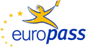 Curriculum vitaeCurriculum vitaeInformaţii personaleInformaţii personaleNume / PrenumeNume / PrenumeCOSMIN PLEȘACOSMIN PLEȘACOSMIN PLEȘACOSMIN PLEȘACOSMIN PLEȘACOSMIN PLEȘACOSMIN PLEȘACOSMIN PLEȘACOSMIN PLEȘACOSMIN PLEȘACOSMIN PLEȘACOSMIN PLEȘACOSMIN PLEȘAAdresăAdresăStr. Clucerului nr. 51-53, ap. 18, sector 1, București, 011364, RomâniaStr. Clucerului nr. 51-53, ap. 18, sector 1, București, 011364, RomâniaStr. Clucerului nr. 51-53, ap. 18, sector 1, București, 011364, RomâniaStr. Clucerului nr. 51-53, ap. 18, sector 1, București, 011364, RomâniaStr. Clucerului nr. 51-53, ap. 18, sector 1, București, 011364, RomâniaStr. Clucerului nr. 51-53, ap. 18, sector 1, București, 011364, RomâniaStr. Clucerului nr. 51-53, ap. 18, sector 1, București, 011364, RomâniaStr. Clucerului nr. 51-53, ap. 18, sector 1, București, 011364, RomâniaStr. Clucerului nr. 51-53, ap. 18, sector 1, București, 011364, RomâniaStr. Clucerului nr. 51-53, ap. 18, sector 1, București, 011364, RomâniaStr. Clucerului nr. 51-53, ap. 18, sector 1, București, 011364, RomâniaStr. Clucerului nr. 51-53, ap. 18, sector 1, București, 011364, RomâniaStr. Clucerului nr. 51-53, ap. 18, sector 1, București, 011364, RomâniaTelefonTelefon0758 111 1100758 111 1100758 111 1100758 111 1100758 111 110E-mailuriE-mailuriplesacosmin@yahoo.com plesacosmin@yahoo.com plesacosmin@yahoo.com plesacosmin@yahoo.com plesacosmin@yahoo.com plesacosmin@yahoo.com plesacosmin@yahoo.com plesacosmin@yahoo.com plesacosmin@yahoo.com plesacosmin@yahoo.com plesacosmin@yahoo.com plesacosmin@yahoo.com plesacosmin@yahoo.com NaționalitateNaționalitateromânăromânăromânăromânăromânăromânăromânăromânăromânăromânăromânăromânăromânăData nașteriiData nașterii6 august 19756 august 19756 august 19756 august 19756 august 19756 august 19756 august 19756 august 19756 august 19756 august 19756 august 19756 august 19756 august 1975SexSexMasculinMasculinMasculinMasculinMasculinMasculinMasculinMasculinMasculinMasculinMasculinMasculinMasculinExperienţa profesionalăExperienţa profesionalăPerioadaNumele și adresa angajatoruluiTipul activității sau sectorul de activitate                      Funcția sau postul ocupat     Activități și responsabilități principalePerioada Numele și adresa angajatorului PerioadaNumele și adresa angajatoruluiTipul activității sau sectorul de activitate                      Funcția sau postul ocupat     Activități și responsabilități principalePerioada Numele și adresa angajatorului 2015-2017Universitatea de Arte „George Enescu”, Iași, Facultatea de TeatruEducație universitarăAsistent universitarSeminarii cu studenții în cadrul disciplinelor „Arta actorului” / „Arta regizorului”2002 - 2013 Universitatea de Vest Timișoara, Facultatea de Muzică - Actorie2015-2017Universitatea de Arte „George Enescu”, Iași, Facultatea de TeatruEducație universitarăAsistent universitarSeminarii cu studenții în cadrul disciplinelor „Arta actorului” / „Arta regizorului”2002 - 2013 Universitatea de Vest Timișoara, Facultatea de Muzică - Actorie2015-2017Universitatea de Arte „George Enescu”, Iași, Facultatea de TeatruEducație universitarăAsistent universitarSeminarii cu studenții în cadrul disciplinelor „Arta actorului” / „Arta regizorului”2002 - 2013 Universitatea de Vest Timișoara, Facultatea de Muzică - Actorie2015-2017Universitatea de Arte „George Enescu”, Iași, Facultatea de TeatruEducație universitarăAsistent universitarSeminarii cu studenții în cadrul disciplinelor „Arta actorului” / „Arta regizorului”2002 - 2013 Universitatea de Vest Timișoara, Facultatea de Muzică - Actorie2015-2017Universitatea de Arte „George Enescu”, Iași, Facultatea de TeatruEducație universitarăAsistent universitarSeminarii cu studenții în cadrul disciplinelor „Arta actorului” / „Arta regizorului”2002 - 2013 Universitatea de Vest Timișoara, Facultatea de Muzică - Actorie2015-2017Universitatea de Arte „George Enescu”, Iași, Facultatea de TeatruEducație universitarăAsistent universitarSeminarii cu studenții în cadrul disciplinelor „Arta actorului” / „Arta regizorului”2002 - 2013 Universitatea de Vest Timișoara, Facultatea de Muzică - Actorie2015-2017Universitatea de Arte „George Enescu”, Iași, Facultatea de TeatruEducație universitarăAsistent universitarSeminarii cu studenții în cadrul disciplinelor „Arta actorului” / „Arta regizorului”2002 - 2013 Universitatea de Vest Timișoara, Facultatea de Muzică - Actorie2015-2017Universitatea de Arte „George Enescu”, Iași, Facultatea de TeatruEducație universitarăAsistent universitarSeminarii cu studenții în cadrul disciplinelor „Arta actorului” / „Arta regizorului”2002 - 2013 Universitatea de Vest Timișoara, Facultatea de Muzică - Actorie2015-2017Universitatea de Arte „George Enescu”, Iași, Facultatea de TeatruEducație universitarăAsistent universitarSeminarii cu studenții în cadrul disciplinelor „Arta actorului” / „Arta regizorului”2002 - 2013 Universitatea de Vest Timișoara, Facultatea de Muzică - Actorie2015-2017Universitatea de Arte „George Enescu”, Iași, Facultatea de TeatruEducație universitarăAsistent universitarSeminarii cu studenții în cadrul disciplinelor „Arta actorului” / „Arta regizorului”2002 - 2013 Universitatea de Vest Timișoara, Facultatea de Muzică - Actorie2015-2017Universitatea de Arte „George Enescu”, Iași, Facultatea de TeatruEducație universitarăAsistent universitarSeminarii cu studenții în cadrul disciplinelor „Arta actorului” / „Arta regizorului”2002 - 2013 Universitatea de Vest Timișoara, Facultatea de Muzică - Actorie2015-2017Universitatea de Arte „George Enescu”, Iași, Facultatea de TeatruEducație universitarăAsistent universitarSeminarii cu studenții în cadrul disciplinelor „Arta actorului” / „Arta regizorului”2002 - 2013 Universitatea de Vest Timișoara, Facultatea de Muzică - Actorie2015-2017Universitatea de Arte „George Enescu”, Iași, Facultatea de TeatruEducație universitarăAsistent universitarSeminarii cu studenții în cadrul disciplinelor „Arta actorului” / „Arta regizorului”2002 - 2013 Universitatea de Vest Timișoara, Facultatea de Muzică - ActorieTipul activității sau sectorul de activitate Funcția sau postul ocupatTipul activității sau sectorul de activitate Funcția sau postul ocupatEducație universitarăAsistent universitar la Catedra de actorieEducație universitarăAsistent universitar la Catedra de actorieEducație universitarăAsistent universitar la Catedra de actorieEducație universitarăAsistent universitar la Catedra de actorieEducație universitarăAsistent universitar la Catedra de actorieEducație universitarăAsistent universitar la Catedra de actorieEducație universitarăAsistent universitar la Catedra de actorieEducație universitarăAsistent universitar la Catedra de actorieEducație universitarăAsistent universitar la Catedra de actorieEducație universitarăAsistent universitar la Catedra de actorieEducație universitarăAsistent universitar la Catedra de actorieEducație universitarăAsistent universitar la Catedra de actorieEducație universitarăAsistent universitar la Catedra de actorieActivități și responsabilități principalePerioada Numele și adresa angajatoruluiTipul activitățiiFuncția sau postul Activități și responsabilitățiPerioada Numele și adresa angajatoruluiTipul activitățiiFuncția sau postul Activități și responsabilitățiPerioada Numele și adresa angajatoruluiTipul activitățiiFuncția sau postul Activități și responsabilitățiPerioada Numele și adresa angajatoruluiTipul activitățiiFuncția sau postul Activități și responsabilitățiPerioada Numele și adresa angajatoruluiTipul activitățiiFuncția sau postul Activități și responsabilitățiExperiență relevantăActivități și responsabilități principalePerioada Numele și adresa angajatoruluiTipul activitățiiFuncția sau postul Activități și responsabilitățiPerioada Numele și adresa angajatoruluiTipul activitățiiFuncția sau postul Activități și responsabilitățiPerioada Numele și adresa angajatoruluiTipul activitățiiFuncția sau postul Activități și responsabilitățiPerioada Numele și adresa angajatoruluiTipul activitățiiFuncția sau postul Activități și responsabilitățiPerioada Numele și adresa angajatoruluiTipul activitățiiFuncția sau postul Activități și responsabilitățiExperiență relevantăCursuri și seminarii cu studențiiRealizarea de spectacole în cadrul Studioului de Teatru AtipikOrganizarea de seri culturale – vizionări de filme de artă cu comentarii din partea unor personalități culturale locale, naționale și internaționaleResponsabil de an universitar Responsabil cu participarea facultății la festivaluri de gen (teatru)2004 – 2007Casa de Cultură a Studenților TimișoaraCultură – mediu studențescDirectorOrganizarea acțiunilor cu tradiție ale Casei de Cultură a Studenților Timișoara: teatru, film, fotografie, folclor, muzică, poezie, religie, arte marțiale, grupuri montane etc.Organizarea evenimentului de anvergură națională ”2006 – Anul Tarkovski”, împreună cu Mitropolia Banatului, Universitatea de Vest Timișoara și Universitatea ”Politehnica” Timișoara, la care au participat sora regizorului Andrei Tarkovski – Marina Tarkovskaia și soțul ei, Aleksandr Gordon, coleg de grupă cu Andrei Tarkovski  2007-2008Fundația ”Filantropia” din cadrul Mitropoliei BanatuluiSocial – culturalDirectorSupervizarea funcționării Centrului de Asistență pentru Victimele Traficului de PersoaneOrganizarea de spectacole pentru recompensarea tinerilor merituoși din Eparhia TimișoareiInițierea proiectului „Mitropolia în viața culturală a cetății” și organizarea de spectacole-eveniment cu prilejul sărbătorilor tradiționale creștine - ”Nașterea – Învierea Mântuitorului”2008-2009Facultatea de Litere, Istorie și Teologie, Universitatea de Vest TimișoaraEducație universitarăLector asociat – cursul de ”Formare duhovnicească”Seminarii de formare duhovniceascăSchimb de experiență între Facultatea de Teatru și Facultatea de Teologie2000 – 2002Facultatea de Muzică-Actorie, Universitatea de Vest TimișoaraEducație universitarăPreparator universitarSeminarii de arta actorului și improvizație1998-2000Liceul Energetic TimișoaraEducație pre-universitarăProfesor de actorieCursuri de arta actorului de teatru și improvizație (materie opțională)Producția de clasă a fost prezentată în spectacolul de gală al organizației „Salvați copiii” pe 25 decembrie 1999, la București, la Cercul Militar NaționalRealizator de spectacole și turnee în cadrul departamentului de marketing al SC JOE SRL din Timișoara (mascota Joe) între 1996 – 1999Actor colaborator la Teatrul Național Timișoara între 1996 - 2000Actor colaborator la Teatrul Maghiar din Timișoara între 1996 - 1998 Actor colaborator la Opera Română Timișoara între 1997-1998Realizator de spectacole în cadrul programului „Terapia prin artă” al Fundației de Art-Terapie „Dr. Eliza Ionescu” între 1997-1999Regizor la Studioul de Teatru, Muzică și Film „Cutia Pandorei” din cadrul Casei Studenților TimișoaraDirectorul secțiunii de Teatru din cadrul Festivalului Național Studențesc StudentFest, edițiile 2002 și 2003Regizor și realizator al spectacolului „Ispitirea lui Iuda” de Giovanni Pappini, prezentat în Penitenciarul Timișoara în cadrul Festivalului StudentFest 2003. Turneul cu acest spectacol s-a desfășurat în penitenciarele din orașele Deva, Aiud, Arad și Timișoara, iar la final a fost prezentat pe scena Teatrului Nottara din București – 2003Regizor al spectacolului „220 de ani de la martiriul lui Horea, Cloșca și Crișan”, realizat în colaborare cu Prefectura Județului Alba, Primăria comunei Horea, Mitropolia Banatului și Casa de Cultură a Studenților Timișoara – februarie 2005Regizor al spectacolului de improvizație „Avarul” după Moliere, prezentat în Festivalul Național de Teatru Tânăr de la Drobeta Turnu Severin, premiat cu Premiul Special al Juriului și Marele Premiu al Festivalului – mai 2005Regizor și organizator al Festivalului Național Studențesc de Folclor, Buziaș, noiembrie 2005 Organizator și director al Festivalului Național Studențesc de Teatru „Henrik Ibsen” – noiembrie 2006Regizor al evenimentului „Nopți Albe pentru Tineri” organizat de Autoritatea Națională pentru Tineret și Direcția Județeană pentru Tineret Timiș – noiembrie 2006Regizor, actor și realizator al evenimentului „2011- Anul cultural Lucian Blaga”, coproducție a Mitropoliei Banatului, Teatrului Național Mihai Eminescu Timișoara, Operei Române Naționale Timișoara, Universității de Vest Timișoara, Universității Politehnica Timișoara, Casei de Cultură a Studenților Timișoara și Studioului de Teatru Atipik. Cursuri și seminarii cu studențiiRealizarea de spectacole în cadrul Studioului de Teatru AtipikOrganizarea de seri culturale – vizionări de filme de artă cu comentarii din partea unor personalități culturale locale, naționale și internaționaleResponsabil de an universitar Responsabil cu participarea facultății la festivaluri de gen (teatru)2004 – 2007Casa de Cultură a Studenților TimișoaraCultură – mediu studențescDirectorOrganizarea acțiunilor cu tradiție ale Casei de Cultură a Studenților Timișoara: teatru, film, fotografie, folclor, muzică, poezie, religie, arte marțiale, grupuri montane etc.Organizarea evenimentului de anvergură națională ”2006 – Anul Tarkovski”, împreună cu Mitropolia Banatului, Universitatea de Vest Timișoara și Universitatea ”Politehnica” Timișoara, la care au participat sora regizorului Andrei Tarkovski – Marina Tarkovskaia și soțul ei, Aleksandr Gordon, coleg de grupă cu Andrei Tarkovski  2007-2008Fundația ”Filantropia” din cadrul Mitropoliei BanatuluiSocial – culturalDirectorSupervizarea funcționării Centrului de Asistență pentru Victimele Traficului de PersoaneOrganizarea de spectacole pentru recompensarea tinerilor merituoși din Eparhia TimișoareiInițierea proiectului „Mitropolia în viața culturală a cetății” și organizarea de spectacole-eveniment cu prilejul sărbătorilor tradiționale creștine - ”Nașterea – Învierea Mântuitorului”2008-2009Facultatea de Litere, Istorie și Teologie, Universitatea de Vest TimișoaraEducație universitarăLector asociat – cursul de ”Formare duhovnicească”Seminarii de formare duhovniceascăSchimb de experiență între Facultatea de Teatru și Facultatea de Teologie2000 – 2002Facultatea de Muzică-Actorie, Universitatea de Vest TimișoaraEducație universitarăPreparator universitarSeminarii de arta actorului și improvizație1998-2000Liceul Energetic TimișoaraEducație pre-universitarăProfesor de actorieCursuri de arta actorului de teatru și improvizație (materie opțională)Producția de clasă a fost prezentată în spectacolul de gală al organizației „Salvați copiii” pe 25 decembrie 1999, la București, la Cercul Militar NaționalRealizator de spectacole și turnee în cadrul departamentului de marketing al SC JOE SRL din Timișoara (mascota Joe) între 1996 – 1999Actor colaborator la Teatrul Național Timișoara între 1996 - 2000Actor colaborator la Teatrul Maghiar din Timișoara între 1996 - 1998 Actor colaborator la Opera Română Timișoara între 1997-1998Realizator de spectacole în cadrul programului „Terapia prin artă” al Fundației de Art-Terapie „Dr. Eliza Ionescu” între 1997-1999Regizor la Studioul de Teatru, Muzică și Film „Cutia Pandorei” din cadrul Casei Studenților TimișoaraDirectorul secțiunii de Teatru din cadrul Festivalului Național Studențesc StudentFest, edițiile 2002 și 2003Regizor și realizator al spectacolului „Ispitirea lui Iuda” de Giovanni Pappini, prezentat în Penitenciarul Timișoara în cadrul Festivalului StudentFest 2003. Turneul cu acest spectacol s-a desfășurat în penitenciarele din orașele Deva, Aiud, Arad și Timișoara, iar la final a fost prezentat pe scena Teatrului Nottara din București – 2003Regizor al spectacolului „220 de ani de la martiriul lui Horea, Cloșca și Crișan”, realizat în colaborare cu Prefectura Județului Alba, Primăria comunei Horea, Mitropolia Banatului și Casa de Cultură a Studenților Timișoara – februarie 2005Regizor al spectacolului de improvizație „Avarul” după Moliere, prezentat în Festivalul Național de Teatru Tânăr de la Drobeta Turnu Severin, premiat cu Premiul Special al Juriului și Marele Premiu al Festivalului – mai 2005Regizor și organizator al Festivalului Național Studențesc de Folclor, Buziaș, noiembrie 2005 Organizator și director al Festivalului Național Studențesc de Teatru „Henrik Ibsen” – noiembrie 2006Regizor al evenimentului „Nopți Albe pentru Tineri” organizat de Autoritatea Națională pentru Tineret și Direcția Județeană pentru Tineret Timiș – noiembrie 2006Regizor, actor și realizator al evenimentului „2011- Anul cultural Lucian Blaga”, coproducție a Mitropoliei Banatului, Teatrului Național Mihai Eminescu Timișoara, Operei Române Naționale Timișoara, Universității de Vest Timișoara, Universității Politehnica Timișoara, Casei de Cultură a Studenților Timișoara și Studioului de Teatru Atipik. Cursuri și seminarii cu studențiiRealizarea de spectacole în cadrul Studioului de Teatru AtipikOrganizarea de seri culturale – vizionări de filme de artă cu comentarii din partea unor personalități culturale locale, naționale și internaționaleResponsabil de an universitar Responsabil cu participarea facultății la festivaluri de gen (teatru)2004 – 2007Casa de Cultură a Studenților TimișoaraCultură – mediu studențescDirectorOrganizarea acțiunilor cu tradiție ale Casei de Cultură a Studenților Timișoara: teatru, film, fotografie, folclor, muzică, poezie, religie, arte marțiale, grupuri montane etc.Organizarea evenimentului de anvergură națională ”2006 – Anul Tarkovski”, împreună cu Mitropolia Banatului, Universitatea de Vest Timișoara și Universitatea ”Politehnica” Timișoara, la care au participat sora regizorului Andrei Tarkovski – Marina Tarkovskaia și soțul ei, Aleksandr Gordon, coleg de grupă cu Andrei Tarkovski  2007-2008Fundația ”Filantropia” din cadrul Mitropoliei BanatuluiSocial – culturalDirectorSupervizarea funcționării Centrului de Asistență pentru Victimele Traficului de PersoaneOrganizarea de spectacole pentru recompensarea tinerilor merituoși din Eparhia TimișoareiInițierea proiectului „Mitropolia în viața culturală a cetății” și organizarea de spectacole-eveniment cu prilejul sărbătorilor tradiționale creștine - ”Nașterea – Învierea Mântuitorului”2008-2009Facultatea de Litere, Istorie și Teologie, Universitatea de Vest TimișoaraEducație universitarăLector asociat – cursul de ”Formare duhovnicească”Seminarii de formare duhovniceascăSchimb de experiență între Facultatea de Teatru și Facultatea de Teologie2000 – 2002Facultatea de Muzică-Actorie, Universitatea de Vest TimișoaraEducație universitarăPreparator universitarSeminarii de arta actorului și improvizație1998-2000Liceul Energetic TimișoaraEducație pre-universitarăProfesor de actorieCursuri de arta actorului de teatru și improvizație (materie opțională)Producția de clasă a fost prezentată în spectacolul de gală al organizației „Salvați copiii” pe 25 decembrie 1999, la București, la Cercul Militar NaționalRealizator de spectacole și turnee în cadrul departamentului de marketing al SC JOE SRL din Timișoara (mascota Joe) între 1996 – 1999Actor colaborator la Teatrul Național Timișoara între 1996 - 2000Actor colaborator la Teatrul Maghiar din Timișoara între 1996 - 1998 Actor colaborator la Opera Română Timișoara între 1997-1998Realizator de spectacole în cadrul programului „Terapia prin artă” al Fundației de Art-Terapie „Dr. Eliza Ionescu” între 1997-1999Regizor la Studioul de Teatru, Muzică și Film „Cutia Pandorei” din cadrul Casei Studenților TimișoaraDirectorul secțiunii de Teatru din cadrul Festivalului Național Studențesc StudentFest, edițiile 2002 și 2003Regizor și realizator al spectacolului „Ispitirea lui Iuda” de Giovanni Pappini, prezentat în Penitenciarul Timișoara în cadrul Festivalului StudentFest 2003. Turneul cu acest spectacol s-a desfășurat în penitenciarele din orașele Deva, Aiud, Arad și Timișoara, iar la final a fost prezentat pe scena Teatrului Nottara din București – 2003Regizor al spectacolului „220 de ani de la martiriul lui Horea, Cloșca și Crișan”, realizat în colaborare cu Prefectura Județului Alba, Primăria comunei Horea, Mitropolia Banatului și Casa de Cultură a Studenților Timișoara – februarie 2005Regizor al spectacolului de improvizație „Avarul” după Moliere, prezentat în Festivalul Național de Teatru Tânăr de la Drobeta Turnu Severin, premiat cu Premiul Special al Juriului și Marele Premiu al Festivalului – mai 2005Regizor și organizator al Festivalului Național Studențesc de Folclor, Buziaș, noiembrie 2005 Organizator și director al Festivalului Național Studențesc de Teatru „Henrik Ibsen” – noiembrie 2006Regizor al evenimentului „Nopți Albe pentru Tineri” organizat de Autoritatea Națională pentru Tineret și Direcția Județeană pentru Tineret Timiș – noiembrie 2006Regizor, actor și realizator al evenimentului „2011- Anul cultural Lucian Blaga”, coproducție a Mitropoliei Banatului, Teatrului Național Mihai Eminescu Timișoara, Operei Române Naționale Timișoara, Universității de Vest Timișoara, Universității Politehnica Timișoara, Casei de Cultură a Studenților Timișoara și Studioului de Teatru Atipik. Cursuri și seminarii cu studențiiRealizarea de spectacole în cadrul Studioului de Teatru AtipikOrganizarea de seri culturale – vizionări de filme de artă cu comentarii din partea unor personalități culturale locale, naționale și internaționaleResponsabil de an universitar Responsabil cu participarea facultății la festivaluri de gen (teatru)2004 – 2007Casa de Cultură a Studenților TimișoaraCultură – mediu studențescDirectorOrganizarea acțiunilor cu tradiție ale Casei de Cultură a Studenților Timișoara: teatru, film, fotografie, folclor, muzică, poezie, religie, arte marțiale, grupuri montane etc.Organizarea evenimentului de anvergură națională ”2006 – Anul Tarkovski”, împreună cu Mitropolia Banatului, Universitatea de Vest Timișoara și Universitatea ”Politehnica” Timișoara, la care au participat sora regizorului Andrei Tarkovski – Marina Tarkovskaia și soțul ei, Aleksandr Gordon, coleg de grupă cu Andrei Tarkovski  2007-2008Fundația ”Filantropia” din cadrul Mitropoliei BanatuluiSocial – culturalDirectorSupervizarea funcționării Centrului de Asistență pentru Victimele Traficului de PersoaneOrganizarea de spectacole pentru recompensarea tinerilor merituoși din Eparhia TimișoareiInițierea proiectului „Mitropolia în viața culturală a cetății” și organizarea de spectacole-eveniment cu prilejul sărbătorilor tradiționale creștine - ”Nașterea – Învierea Mântuitorului”2008-2009Facultatea de Litere, Istorie și Teologie, Universitatea de Vest TimișoaraEducație universitarăLector asociat – cursul de ”Formare duhovnicească”Seminarii de formare duhovniceascăSchimb de experiență între Facultatea de Teatru și Facultatea de Teologie2000 – 2002Facultatea de Muzică-Actorie, Universitatea de Vest TimișoaraEducație universitarăPreparator universitarSeminarii de arta actorului și improvizație1998-2000Liceul Energetic TimișoaraEducație pre-universitarăProfesor de actorieCursuri de arta actorului de teatru și improvizație (materie opțională)Producția de clasă a fost prezentată în spectacolul de gală al organizației „Salvați copiii” pe 25 decembrie 1999, la București, la Cercul Militar NaționalRealizator de spectacole și turnee în cadrul departamentului de marketing al SC JOE SRL din Timișoara (mascota Joe) între 1996 – 1999Actor colaborator la Teatrul Național Timișoara între 1996 - 2000Actor colaborator la Teatrul Maghiar din Timișoara între 1996 - 1998 Actor colaborator la Opera Română Timișoara între 1997-1998Realizator de spectacole în cadrul programului „Terapia prin artă” al Fundației de Art-Terapie „Dr. Eliza Ionescu” între 1997-1999Regizor la Studioul de Teatru, Muzică și Film „Cutia Pandorei” din cadrul Casei Studenților TimișoaraDirectorul secțiunii de Teatru din cadrul Festivalului Național Studențesc StudentFest, edițiile 2002 și 2003Regizor și realizator al spectacolului „Ispitirea lui Iuda” de Giovanni Pappini, prezentat în Penitenciarul Timișoara în cadrul Festivalului StudentFest 2003. Turneul cu acest spectacol s-a desfășurat în penitenciarele din orașele Deva, Aiud, Arad și Timișoara, iar la final a fost prezentat pe scena Teatrului Nottara din București – 2003Regizor al spectacolului „220 de ani de la martiriul lui Horea, Cloșca și Crișan”, realizat în colaborare cu Prefectura Județului Alba, Primăria comunei Horea, Mitropolia Banatului și Casa de Cultură a Studenților Timișoara – februarie 2005Regizor al spectacolului de improvizație „Avarul” după Moliere, prezentat în Festivalul Național de Teatru Tânăr de la Drobeta Turnu Severin, premiat cu Premiul Special al Juriului și Marele Premiu al Festivalului – mai 2005Regizor și organizator al Festivalului Național Studențesc de Folclor, Buziaș, noiembrie 2005 Organizator și director al Festivalului Național Studențesc de Teatru „Henrik Ibsen” – noiembrie 2006Regizor al evenimentului „Nopți Albe pentru Tineri” organizat de Autoritatea Națională pentru Tineret și Direcția Județeană pentru Tineret Timiș – noiembrie 2006Regizor, actor și realizator al evenimentului „2011- Anul cultural Lucian Blaga”, coproducție a Mitropoliei Banatului, Teatrului Național Mihai Eminescu Timișoara, Operei Române Naționale Timișoara, Universității de Vest Timișoara, Universității Politehnica Timișoara, Casei de Cultură a Studenților Timișoara și Studioului de Teatru Atipik. Cursuri și seminarii cu studențiiRealizarea de spectacole în cadrul Studioului de Teatru AtipikOrganizarea de seri culturale – vizionări de filme de artă cu comentarii din partea unor personalități culturale locale, naționale și internaționaleResponsabil de an universitar Responsabil cu participarea facultății la festivaluri de gen (teatru)2004 – 2007Casa de Cultură a Studenților TimișoaraCultură – mediu studențescDirectorOrganizarea acțiunilor cu tradiție ale Casei de Cultură a Studenților Timișoara: teatru, film, fotografie, folclor, muzică, poezie, religie, arte marțiale, grupuri montane etc.Organizarea evenimentului de anvergură națională ”2006 – Anul Tarkovski”, împreună cu Mitropolia Banatului, Universitatea de Vest Timișoara și Universitatea ”Politehnica” Timișoara, la care au participat sora regizorului Andrei Tarkovski – Marina Tarkovskaia și soțul ei, Aleksandr Gordon, coleg de grupă cu Andrei Tarkovski  2007-2008Fundația ”Filantropia” din cadrul Mitropoliei BanatuluiSocial – culturalDirectorSupervizarea funcționării Centrului de Asistență pentru Victimele Traficului de PersoaneOrganizarea de spectacole pentru recompensarea tinerilor merituoși din Eparhia TimișoareiInițierea proiectului „Mitropolia în viața culturală a cetății” și organizarea de spectacole-eveniment cu prilejul sărbătorilor tradiționale creștine - ”Nașterea – Învierea Mântuitorului”2008-2009Facultatea de Litere, Istorie și Teologie, Universitatea de Vest TimișoaraEducație universitarăLector asociat – cursul de ”Formare duhovnicească”Seminarii de formare duhovniceascăSchimb de experiență între Facultatea de Teatru și Facultatea de Teologie2000 – 2002Facultatea de Muzică-Actorie, Universitatea de Vest TimișoaraEducație universitarăPreparator universitarSeminarii de arta actorului și improvizație1998-2000Liceul Energetic TimișoaraEducație pre-universitarăProfesor de actorieCursuri de arta actorului de teatru și improvizație (materie opțională)Producția de clasă a fost prezentată în spectacolul de gală al organizației „Salvați copiii” pe 25 decembrie 1999, la București, la Cercul Militar NaționalRealizator de spectacole și turnee în cadrul departamentului de marketing al SC JOE SRL din Timișoara (mascota Joe) între 1996 – 1999Actor colaborator la Teatrul Național Timișoara între 1996 - 2000Actor colaborator la Teatrul Maghiar din Timișoara între 1996 - 1998 Actor colaborator la Opera Română Timișoara între 1997-1998Realizator de spectacole în cadrul programului „Terapia prin artă” al Fundației de Art-Terapie „Dr. Eliza Ionescu” între 1997-1999Regizor la Studioul de Teatru, Muzică și Film „Cutia Pandorei” din cadrul Casei Studenților TimișoaraDirectorul secțiunii de Teatru din cadrul Festivalului Național Studențesc StudentFest, edițiile 2002 și 2003Regizor și realizator al spectacolului „Ispitirea lui Iuda” de Giovanni Pappini, prezentat în Penitenciarul Timișoara în cadrul Festivalului StudentFest 2003. Turneul cu acest spectacol s-a desfășurat în penitenciarele din orașele Deva, Aiud, Arad și Timișoara, iar la final a fost prezentat pe scena Teatrului Nottara din București – 2003Regizor al spectacolului „220 de ani de la martiriul lui Horea, Cloșca și Crișan”, realizat în colaborare cu Prefectura Județului Alba, Primăria comunei Horea, Mitropolia Banatului și Casa de Cultură a Studenților Timișoara – februarie 2005Regizor al spectacolului de improvizație „Avarul” după Moliere, prezentat în Festivalul Național de Teatru Tânăr de la Drobeta Turnu Severin, premiat cu Premiul Special al Juriului și Marele Premiu al Festivalului – mai 2005Regizor și organizator al Festivalului Național Studențesc de Folclor, Buziaș, noiembrie 2005 Organizator și director al Festivalului Național Studențesc de Teatru „Henrik Ibsen” – noiembrie 2006Regizor al evenimentului „Nopți Albe pentru Tineri” organizat de Autoritatea Națională pentru Tineret și Direcția Județeană pentru Tineret Timiș – noiembrie 2006Regizor, actor și realizator al evenimentului „2011- Anul cultural Lucian Blaga”, coproducție a Mitropoliei Banatului, Teatrului Național Mihai Eminescu Timișoara, Operei Române Naționale Timișoara, Universității de Vest Timișoara, Universității Politehnica Timișoara, Casei de Cultură a Studenților Timișoara și Studioului de Teatru Atipik. Cursuri și seminarii cu studențiiRealizarea de spectacole în cadrul Studioului de Teatru AtipikOrganizarea de seri culturale – vizionări de filme de artă cu comentarii din partea unor personalități culturale locale, naționale și internaționaleResponsabil de an universitar Responsabil cu participarea facultății la festivaluri de gen (teatru)2004 – 2007Casa de Cultură a Studenților TimișoaraCultură – mediu studențescDirectorOrganizarea acțiunilor cu tradiție ale Casei de Cultură a Studenților Timișoara: teatru, film, fotografie, folclor, muzică, poezie, religie, arte marțiale, grupuri montane etc.Organizarea evenimentului de anvergură națională ”2006 – Anul Tarkovski”, împreună cu Mitropolia Banatului, Universitatea de Vest Timișoara și Universitatea ”Politehnica” Timișoara, la care au participat sora regizorului Andrei Tarkovski – Marina Tarkovskaia și soțul ei, Aleksandr Gordon, coleg de grupă cu Andrei Tarkovski  2007-2008Fundația ”Filantropia” din cadrul Mitropoliei BanatuluiSocial – culturalDirectorSupervizarea funcționării Centrului de Asistență pentru Victimele Traficului de PersoaneOrganizarea de spectacole pentru recompensarea tinerilor merituoși din Eparhia TimișoareiInițierea proiectului „Mitropolia în viața culturală a cetății” și organizarea de spectacole-eveniment cu prilejul sărbătorilor tradiționale creștine - ”Nașterea – Învierea Mântuitorului”2008-2009Facultatea de Litere, Istorie și Teologie, Universitatea de Vest TimișoaraEducație universitarăLector asociat – cursul de ”Formare duhovnicească”Seminarii de formare duhovniceascăSchimb de experiență între Facultatea de Teatru și Facultatea de Teologie2000 – 2002Facultatea de Muzică-Actorie, Universitatea de Vest TimișoaraEducație universitarăPreparator universitarSeminarii de arta actorului și improvizație1998-2000Liceul Energetic TimișoaraEducație pre-universitarăProfesor de actorieCursuri de arta actorului de teatru și improvizație (materie opțională)Producția de clasă a fost prezentată în spectacolul de gală al organizației „Salvați copiii” pe 25 decembrie 1999, la București, la Cercul Militar NaționalRealizator de spectacole și turnee în cadrul departamentului de marketing al SC JOE SRL din Timișoara (mascota Joe) între 1996 – 1999Actor colaborator la Teatrul Național Timișoara între 1996 - 2000Actor colaborator la Teatrul Maghiar din Timișoara între 1996 - 1998 Actor colaborator la Opera Română Timișoara între 1997-1998Realizator de spectacole în cadrul programului „Terapia prin artă” al Fundației de Art-Terapie „Dr. Eliza Ionescu” între 1997-1999Regizor la Studioul de Teatru, Muzică și Film „Cutia Pandorei” din cadrul Casei Studenților TimișoaraDirectorul secțiunii de Teatru din cadrul Festivalului Național Studențesc StudentFest, edițiile 2002 și 2003Regizor și realizator al spectacolului „Ispitirea lui Iuda” de Giovanni Pappini, prezentat în Penitenciarul Timișoara în cadrul Festivalului StudentFest 2003. Turneul cu acest spectacol s-a desfășurat în penitenciarele din orașele Deva, Aiud, Arad și Timișoara, iar la final a fost prezentat pe scena Teatrului Nottara din București – 2003Regizor al spectacolului „220 de ani de la martiriul lui Horea, Cloșca și Crișan”, realizat în colaborare cu Prefectura Județului Alba, Primăria comunei Horea, Mitropolia Banatului și Casa de Cultură a Studenților Timișoara – februarie 2005Regizor al spectacolului de improvizație „Avarul” după Moliere, prezentat în Festivalul Național de Teatru Tânăr de la Drobeta Turnu Severin, premiat cu Premiul Special al Juriului și Marele Premiu al Festivalului – mai 2005Regizor și organizator al Festivalului Național Studențesc de Folclor, Buziaș, noiembrie 2005 Organizator și director al Festivalului Național Studențesc de Teatru „Henrik Ibsen” – noiembrie 2006Regizor al evenimentului „Nopți Albe pentru Tineri” organizat de Autoritatea Națională pentru Tineret și Direcția Județeană pentru Tineret Timiș – noiembrie 2006Regizor, actor și realizator al evenimentului „2011- Anul cultural Lucian Blaga”, coproducție a Mitropoliei Banatului, Teatrului Național Mihai Eminescu Timișoara, Operei Române Naționale Timișoara, Universității de Vest Timișoara, Universității Politehnica Timișoara, Casei de Cultură a Studenților Timișoara și Studioului de Teatru Atipik. Cursuri și seminarii cu studențiiRealizarea de spectacole în cadrul Studioului de Teatru AtipikOrganizarea de seri culturale – vizionări de filme de artă cu comentarii din partea unor personalități culturale locale, naționale și internaționaleResponsabil de an universitar Responsabil cu participarea facultății la festivaluri de gen (teatru)2004 – 2007Casa de Cultură a Studenților TimișoaraCultură – mediu studențescDirectorOrganizarea acțiunilor cu tradiție ale Casei de Cultură a Studenților Timișoara: teatru, film, fotografie, folclor, muzică, poezie, religie, arte marțiale, grupuri montane etc.Organizarea evenimentului de anvergură națională ”2006 – Anul Tarkovski”, împreună cu Mitropolia Banatului, Universitatea de Vest Timișoara și Universitatea ”Politehnica” Timișoara, la care au participat sora regizorului Andrei Tarkovski – Marina Tarkovskaia și soțul ei, Aleksandr Gordon, coleg de grupă cu Andrei Tarkovski  2007-2008Fundația ”Filantropia” din cadrul Mitropoliei BanatuluiSocial – culturalDirectorSupervizarea funcționării Centrului de Asistență pentru Victimele Traficului de PersoaneOrganizarea de spectacole pentru recompensarea tinerilor merituoși din Eparhia TimișoareiInițierea proiectului „Mitropolia în viața culturală a cetății” și organizarea de spectacole-eveniment cu prilejul sărbătorilor tradiționale creștine - ”Nașterea – Învierea Mântuitorului”2008-2009Facultatea de Litere, Istorie și Teologie, Universitatea de Vest TimișoaraEducație universitarăLector asociat – cursul de ”Formare duhovnicească”Seminarii de formare duhovniceascăSchimb de experiență între Facultatea de Teatru și Facultatea de Teologie2000 – 2002Facultatea de Muzică-Actorie, Universitatea de Vest TimișoaraEducație universitarăPreparator universitarSeminarii de arta actorului și improvizație1998-2000Liceul Energetic TimișoaraEducație pre-universitarăProfesor de actorieCursuri de arta actorului de teatru și improvizație (materie opțională)Producția de clasă a fost prezentată în spectacolul de gală al organizației „Salvați copiii” pe 25 decembrie 1999, la București, la Cercul Militar NaționalRealizator de spectacole și turnee în cadrul departamentului de marketing al SC JOE SRL din Timișoara (mascota Joe) între 1996 – 1999Actor colaborator la Teatrul Național Timișoara între 1996 - 2000Actor colaborator la Teatrul Maghiar din Timișoara între 1996 - 1998 Actor colaborator la Opera Română Timișoara între 1997-1998Realizator de spectacole în cadrul programului „Terapia prin artă” al Fundației de Art-Terapie „Dr. Eliza Ionescu” între 1997-1999Regizor la Studioul de Teatru, Muzică și Film „Cutia Pandorei” din cadrul Casei Studenților TimișoaraDirectorul secțiunii de Teatru din cadrul Festivalului Național Studențesc StudentFest, edițiile 2002 și 2003Regizor și realizator al spectacolului „Ispitirea lui Iuda” de Giovanni Pappini, prezentat în Penitenciarul Timișoara în cadrul Festivalului StudentFest 2003. Turneul cu acest spectacol s-a desfășurat în penitenciarele din orașele Deva, Aiud, Arad și Timișoara, iar la final a fost prezentat pe scena Teatrului Nottara din București – 2003Regizor al spectacolului „220 de ani de la martiriul lui Horea, Cloșca și Crișan”, realizat în colaborare cu Prefectura Județului Alba, Primăria comunei Horea, Mitropolia Banatului și Casa de Cultură a Studenților Timișoara – februarie 2005Regizor al spectacolului de improvizație „Avarul” după Moliere, prezentat în Festivalul Național de Teatru Tânăr de la Drobeta Turnu Severin, premiat cu Premiul Special al Juriului și Marele Premiu al Festivalului – mai 2005Regizor și organizator al Festivalului Național Studențesc de Folclor, Buziaș, noiembrie 2005 Organizator și director al Festivalului Național Studențesc de Teatru „Henrik Ibsen” – noiembrie 2006Regizor al evenimentului „Nopți Albe pentru Tineri” organizat de Autoritatea Națională pentru Tineret și Direcția Județeană pentru Tineret Timiș – noiembrie 2006Regizor, actor și realizator al evenimentului „2011- Anul cultural Lucian Blaga”, coproducție a Mitropoliei Banatului, Teatrului Național Mihai Eminescu Timișoara, Operei Române Naționale Timișoara, Universității de Vest Timișoara, Universității Politehnica Timișoara, Casei de Cultură a Studenților Timișoara și Studioului de Teatru Atipik. Cursuri și seminarii cu studențiiRealizarea de spectacole în cadrul Studioului de Teatru AtipikOrganizarea de seri culturale – vizionări de filme de artă cu comentarii din partea unor personalități culturale locale, naționale și internaționaleResponsabil de an universitar Responsabil cu participarea facultății la festivaluri de gen (teatru)2004 – 2007Casa de Cultură a Studenților TimișoaraCultură – mediu studențescDirectorOrganizarea acțiunilor cu tradiție ale Casei de Cultură a Studenților Timișoara: teatru, film, fotografie, folclor, muzică, poezie, religie, arte marțiale, grupuri montane etc.Organizarea evenimentului de anvergură națională ”2006 – Anul Tarkovski”, împreună cu Mitropolia Banatului, Universitatea de Vest Timișoara și Universitatea ”Politehnica” Timișoara, la care au participat sora regizorului Andrei Tarkovski – Marina Tarkovskaia și soțul ei, Aleksandr Gordon, coleg de grupă cu Andrei Tarkovski  2007-2008Fundația ”Filantropia” din cadrul Mitropoliei BanatuluiSocial – culturalDirectorSupervizarea funcționării Centrului de Asistență pentru Victimele Traficului de PersoaneOrganizarea de spectacole pentru recompensarea tinerilor merituoși din Eparhia TimișoareiInițierea proiectului „Mitropolia în viața culturală a cetății” și organizarea de spectacole-eveniment cu prilejul sărbătorilor tradiționale creștine - ”Nașterea – Învierea Mântuitorului”2008-2009Facultatea de Litere, Istorie și Teologie, Universitatea de Vest TimișoaraEducație universitarăLector asociat – cursul de ”Formare duhovnicească”Seminarii de formare duhovniceascăSchimb de experiență între Facultatea de Teatru și Facultatea de Teologie2000 – 2002Facultatea de Muzică-Actorie, Universitatea de Vest TimișoaraEducație universitarăPreparator universitarSeminarii de arta actorului și improvizație1998-2000Liceul Energetic TimișoaraEducație pre-universitarăProfesor de actorieCursuri de arta actorului de teatru și improvizație (materie opțională)Producția de clasă a fost prezentată în spectacolul de gală al organizației „Salvați copiii” pe 25 decembrie 1999, la București, la Cercul Militar NaționalRealizator de spectacole și turnee în cadrul departamentului de marketing al SC JOE SRL din Timișoara (mascota Joe) între 1996 – 1999Actor colaborator la Teatrul Național Timișoara între 1996 - 2000Actor colaborator la Teatrul Maghiar din Timișoara între 1996 - 1998 Actor colaborator la Opera Română Timișoara între 1997-1998Realizator de spectacole în cadrul programului „Terapia prin artă” al Fundației de Art-Terapie „Dr. Eliza Ionescu” între 1997-1999Regizor la Studioul de Teatru, Muzică și Film „Cutia Pandorei” din cadrul Casei Studenților TimișoaraDirectorul secțiunii de Teatru din cadrul Festivalului Național Studențesc StudentFest, edițiile 2002 și 2003Regizor și realizator al spectacolului „Ispitirea lui Iuda” de Giovanni Pappini, prezentat în Penitenciarul Timișoara în cadrul Festivalului StudentFest 2003. Turneul cu acest spectacol s-a desfășurat în penitenciarele din orașele Deva, Aiud, Arad și Timișoara, iar la final a fost prezentat pe scena Teatrului Nottara din București – 2003Regizor al spectacolului „220 de ani de la martiriul lui Horea, Cloșca și Crișan”, realizat în colaborare cu Prefectura Județului Alba, Primăria comunei Horea, Mitropolia Banatului și Casa de Cultură a Studenților Timișoara – februarie 2005Regizor al spectacolului de improvizație „Avarul” după Moliere, prezentat în Festivalul Național de Teatru Tânăr de la Drobeta Turnu Severin, premiat cu Premiul Special al Juriului și Marele Premiu al Festivalului – mai 2005Regizor și organizator al Festivalului Național Studențesc de Folclor, Buziaș, noiembrie 2005 Organizator și director al Festivalului Național Studențesc de Teatru „Henrik Ibsen” – noiembrie 2006Regizor al evenimentului „Nopți Albe pentru Tineri” organizat de Autoritatea Națională pentru Tineret și Direcția Județeană pentru Tineret Timiș – noiembrie 2006Regizor, actor și realizator al evenimentului „2011- Anul cultural Lucian Blaga”, coproducție a Mitropoliei Banatului, Teatrului Național Mihai Eminescu Timișoara, Operei Române Naționale Timișoara, Universității de Vest Timișoara, Universității Politehnica Timișoara, Casei de Cultură a Studenților Timișoara și Studioului de Teatru Atipik. Cursuri și seminarii cu studențiiRealizarea de spectacole în cadrul Studioului de Teatru AtipikOrganizarea de seri culturale – vizionări de filme de artă cu comentarii din partea unor personalități culturale locale, naționale și internaționaleResponsabil de an universitar Responsabil cu participarea facultății la festivaluri de gen (teatru)2004 – 2007Casa de Cultură a Studenților TimișoaraCultură – mediu studențescDirectorOrganizarea acțiunilor cu tradiție ale Casei de Cultură a Studenților Timișoara: teatru, film, fotografie, folclor, muzică, poezie, religie, arte marțiale, grupuri montane etc.Organizarea evenimentului de anvergură națională ”2006 – Anul Tarkovski”, împreună cu Mitropolia Banatului, Universitatea de Vest Timișoara și Universitatea ”Politehnica” Timișoara, la care au participat sora regizorului Andrei Tarkovski – Marina Tarkovskaia și soțul ei, Aleksandr Gordon, coleg de grupă cu Andrei Tarkovski  2007-2008Fundația ”Filantropia” din cadrul Mitropoliei BanatuluiSocial – culturalDirectorSupervizarea funcționării Centrului de Asistență pentru Victimele Traficului de PersoaneOrganizarea de spectacole pentru recompensarea tinerilor merituoși din Eparhia TimișoareiInițierea proiectului „Mitropolia în viața culturală a cetății” și organizarea de spectacole-eveniment cu prilejul sărbătorilor tradiționale creștine - ”Nașterea – Învierea Mântuitorului”2008-2009Facultatea de Litere, Istorie și Teologie, Universitatea de Vest TimișoaraEducație universitarăLector asociat – cursul de ”Formare duhovnicească”Seminarii de formare duhovniceascăSchimb de experiență între Facultatea de Teatru și Facultatea de Teologie2000 – 2002Facultatea de Muzică-Actorie, Universitatea de Vest TimișoaraEducație universitarăPreparator universitarSeminarii de arta actorului și improvizație1998-2000Liceul Energetic TimișoaraEducație pre-universitarăProfesor de actorieCursuri de arta actorului de teatru și improvizație (materie opțională)Producția de clasă a fost prezentată în spectacolul de gală al organizației „Salvați copiii” pe 25 decembrie 1999, la București, la Cercul Militar NaționalRealizator de spectacole și turnee în cadrul departamentului de marketing al SC JOE SRL din Timișoara (mascota Joe) între 1996 – 1999Actor colaborator la Teatrul Național Timișoara între 1996 - 2000Actor colaborator la Teatrul Maghiar din Timișoara între 1996 - 1998 Actor colaborator la Opera Română Timișoara între 1997-1998Realizator de spectacole în cadrul programului „Terapia prin artă” al Fundației de Art-Terapie „Dr. Eliza Ionescu” între 1997-1999Regizor la Studioul de Teatru, Muzică și Film „Cutia Pandorei” din cadrul Casei Studenților TimișoaraDirectorul secțiunii de Teatru din cadrul Festivalului Național Studențesc StudentFest, edițiile 2002 și 2003Regizor și realizator al spectacolului „Ispitirea lui Iuda” de Giovanni Pappini, prezentat în Penitenciarul Timișoara în cadrul Festivalului StudentFest 2003. Turneul cu acest spectacol s-a desfășurat în penitenciarele din orașele Deva, Aiud, Arad și Timișoara, iar la final a fost prezentat pe scena Teatrului Nottara din București – 2003Regizor al spectacolului „220 de ani de la martiriul lui Horea, Cloșca și Crișan”, realizat în colaborare cu Prefectura Județului Alba, Primăria comunei Horea, Mitropolia Banatului și Casa de Cultură a Studenților Timișoara – februarie 2005Regizor al spectacolului de improvizație „Avarul” după Moliere, prezentat în Festivalul Național de Teatru Tânăr de la Drobeta Turnu Severin, premiat cu Premiul Special al Juriului și Marele Premiu al Festivalului – mai 2005Regizor și organizator al Festivalului Național Studențesc de Folclor, Buziaș, noiembrie 2005 Organizator și director al Festivalului Național Studențesc de Teatru „Henrik Ibsen” – noiembrie 2006Regizor al evenimentului „Nopți Albe pentru Tineri” organizat de Autoritatea Națională pentru Tineret și Direcția Județeană pentru Tineret Timiș – noiembrie 2006Regizor, actor și realizator al evenimentului „2011- Anul cultural Lucian Blaga”, coproducție a Mitropoliei Banatului, Teatrului Național Mihai Eminescu Timișoara, Operei Române Naționale Timișoara, Universității de Vest Timișoara, Universității Politehnica Timișoara, Casei de Cultură a Studenților Timișoara și Studioului de Teatru Atipik. Cursuri și seminarii cu studențiiRealizarea de spectacole în cadrul Studioului de Teatru AtipikOrganizarea de seri culturale – vizionări de filme de artă cu comentarii din partea unor personalități culturale locale, naționale și internaționaleResponsabil de an universitar Responsabil cu participarea facultății la festivaluri de gen (teatru)2004 – 2007Casa de Cultură a Studenților TimișoaraCultură – mediu studențescDirectorOrganizarea acțiunilor cu tradiție ale Casei de Cultură a Studenților Timișoara: teatru, film, fotografie, folclor, muzică, poezie, religie, arte marțiale, grupuri montane etc.Organizarea evenimentului de anvergură națională ”2006 – Anul Tarkovski”, împreună cu Mitropolia Banatului, Universitatea de Vest Timișoara și Universitatea ”Politehnica” Timișoara, la care au participat sora regizorului Andrei Tarkovski – Marina Tarkovskaia și soțul ei, Aleksandr Gordon, coleg de grupă cu Andrei Tarkovski  2007-2008Fundația ”Filantropia” din cadrul Mitropoliei BanatuluiSocial – culturalDirectorSupervizarea funcționării Centrului de Asistență pentru Victimele Traficului de PersoaneOrganizarea de spectacole pentru recompensarea tinerilor merituoși din Eparhia TimișoareiInițierea proiectului „Mitropolia în viața culturală a cetății” și organizarea de spectacole-eveniment cu prilejul sărbătorilor tradiționale creștine - ”Nașterea – Învierea Mântuitorului”2008-2009Facultatea de Litere, Istorie și Teologie, Universitatea de Vest TimișoaraEducație universitarăLector asociat – cursul de ”Formare duhovnicească”Seminarii de formare duhovniceascăSchimb de experiență între Facultatea de Teatru și Facultatea de Teologie2000 – 2002Facultatea de Muzică-Actorie, Universitatea de Vest TimișoaraEducație universitarăPreparator universitarSeminarii de arta actorului și improvizație1998-2000Liceul Energetic TimișoaraEducație pre-universitarăProfesor de actorieCursuri de arta actorului de teatru și improvizație (materie opțională)Producția de clasă a fost prezentată în spectacolul de gală al organizației „Salvați copiii” pe 25 decembrie 1999, la București, la Cercul Militar NaționalRealizator de spectacole și turnee în cadrul departamentului de marketing al SC JOE SRL din Timișoara (mascota Joe) între 1996 – 1999Actor colaborator la Teatrul Național Timișoara între 1996 - 2000Actor colaborator la Teatrul Maghiar din Timișoara între 1996 - 1998 Actor colaborator la Opera Română Timișoara între 1997-1998Realizator de spectacole în cadrul programului „Terapia prin artă” al Fundației de Art-Terapie „Dr. Eliza Ionescu” între 1997-1999Regizor la Studioul de Teatru, Muzică și Film „Cutia Pandorei” din cadrul Casei Studenților TimișoaraDirectorul secțiunii de Teatru din cadrul Festivalului Național Studențesc StudentFest, edițiile 2002 și 2003Regizor și realizator al spectacolului „Ispitirea lui Iuda” de Giovanni Pappini, prezentat în Penitenciarul Timișoara în cadrul Festivalului StudentFest 2003. Turneul cu acest spectacol s-a desfășurat în penitenciarele din orașele Deva, Aiud, Arad și Timișoara, iar la final a fost prezentat pe scena Teatrului Nottara din București – 2003Regizor al spectacolului „220 de ani de la martiriul lui Horea, Cloșca și Crișan”, realizat în colaborare cu Prefectura Județului Alba, Primăria comunei Horea, Mitropolia Banatului și Casa de Cultură a Studenților Timișoara – februarie 2005Regizor al spectacolului de improvizație „Avarul” după Moliere, prezentat în Festivalul Național de Teatru Tânăr de la Drobeta Turnu Severin, premiat cu Premiul Special al Juriului și Marele Premiu al Festivalului – mai 2005Regizor și organizator al Festivalului Național Studențesc de Folclor, Buziaș, noiembrie 2005 Organizator și director al Festivalului Național Studențesc de Teatru „Henrik Ibsen” – noiembrie 2006Regizor al evenimentului „Nopți Albe pentru Tineri” organizat de Autoritatea Națională pentru Tineret și Direcția Județeană pentru Tineret Timiș – noiembrie 2006Regizor, actor și realizator al evenimentului „2011- Anul cultural Lucian Blaga”, coproducție a Mitropoliei Banatului, Teatrului Național Mihai Eminescu Timișoara, Operei Române Naționale Timișoara, Universității de Vest Timișoara, Universității Politehnica Timișoara, Casei de Cultură a Studenților Timișoara și Studioului de Teatru Atipik. Cursuri și seminarii cu studențiiRealizarea de spectacole în cadrul Studioului de Teatru AtipikOrganizarea de seri culturale – vizionări de filme de artă cu comentarii din partea unor personalități culturale locale, naționale și internaționaleResponsabil de an universitar Responsabil cu participarea facultății la festivaluri de gen (teatru)2004 – 2007Casa de Cultură a Studenților TimișoaraCultură – mediu studențescDirectorOrganizarea acțiunilor cu tradiție ale Casei de Cultură a Studenților Timișoara: teatru, film, fotografie, folclor, muzică, poezie, religie, arte marțiale, grupuri montane etc.Organizarea evenimentului de anvergură națională ”2006 – Anul Tarkovski”, împreună cu Mitropolia Banatului, Universitatea de Vest Timișoara și Universitatea ”Politehnica” Timișoara, la care au participat sora regizorului Andrei Tarkovski – Marina Tarkovskaia și soțul ei, Aleksandr Gordon, coleg de grupă cu Andrei Tarkovski  2007-2008Fundația ”Filantropia” din cadrul Mitropoliei BanatuluiSocial – culturalDirectorSupervizarea funcționării Centrului de Asistență pentru Victimele Traficului de PersoaneOrganizarea de spectacole pentru recompensarea tinerilor merituoși din Eparhia TimișoareiInițierea proiectului „Mitropolia în viața culturală a cetății” și organizarea de spectacole-eveniment cu prilejul sărbătorilor tradiționale creștine - ”Nașterea – Învierea Mântuitorului”2008-2009Facultatea de Litere, Istorie și Teologie, Universitatea de Vest TimișoaraEducație universitarăLector asociat – cursul de ”Formare duhovnicească”Seminarii de formare duhovniceascăSchimb de experiență între Facultatea de Teatru și Facultatea de Teologie2000 – 2002Facultatea de Muzică-Actorie, Universitatea de Vest TimișoaraEducație universitarăPreparator universitarSeminarii de arta actorului și improvizație1998-2000Liceul Energetic TimișoaraEducație pre-universitarăProfesor de actorieCursuri de arta actorului de teatru și improvizație (materie opțională)Producția de clasă a fost prezentată în spectacolul de gală al organizației „Salvați copiii” pe 25 decembrie 1999, la București, la Cercul Militar NaționalRealizator de spectacole și turnee în cadrul departamentului de marketing al SC JOE SRL din Timișoara (mascota Joe) între 1996 – 1999Actor colaborator la Teatrul Național Timișoara între 1996 - 2000Actor colaborator la Teatrul Maghiar din Timișoara între 1996 - 1998 Actor colaborator la Opera Română Timișoara între 1997-1998Realizator de spectacole în cadrul programului „Terapia prin artă” al Fundației de Art-Terapie „Dr. Eliza Ionescu” între 1997-1999Regizor la Studioul de Teatru, Muzică și Film „Cutia Pandorei” din cadrul Casei Studenților TimișoaraDirectorul secțiunii de Teatru din cadrul Festivalului Național Studențesc StudentFest, edițiile 2002 și 2003Regizor și realizator al spectacolului „Ispitirea lui Iuda” de Giovanni Pappini, prezentat în Penitenciarul Timișoara în cadrul Festivalului StudentFest 2003. Turneul cu acest spectacol s-a desfășurat în penitenciarele din orașele Deva, Aiud, Arad și Timișoara, iar la final a fost prezentat pe scena Teatrului Nottara din București – 2003Regizor al spectacolului „220 de ani de la martiriul lui Horea, Cloșca și Crișan”, realizat în colaborare cu Prefectura Județului Alba, Primăria comunei Horea, Mitropolia Banatului și Casa de Cultură a Studenților Timișoara – februarie 2005Regizor al spectacolului de improvizație „Avarul” după Moliere, prezentat în Festivalul Național de Teatru Tânăr de la Drobeta Turnu Severin, premiat cu Premiul Special al Juriului și Marele Premiu al Festivalului – mai 2005Regizor și organizator al Festivalului Național Studențesc de Folclor, Buziaș, noiembrie 2005 Organizator și director al Festivalului Național Studențesc de Teatru „Henrik Ibsen” – noiembrie 2006Regizor al evenimentului „Nopți Albe pentru Tineri” organizat de Autoritatea Națională pentru Tineret și Direcția Județeană pentru Tineret Timiș – noiembrie 2006Regizor, actor și realizator al evenimentului „2011- Anul cultural Lucian Blaga”, coproducție a Mitropoliei Banatului, Teatrului Național Mihai Eminescu Timișoara, Operei Române Naționale Timișoara, Universității de Vest Timișoara, Universității Politehnica Timișoara, Casei de Cultură a Studenților Timișoara și Studioului de Teatru Atipik. Cursuri și seminarii cu studențiiRealizarea de spectacole în cadrul Studioului de Teatru AtipikOrganizarea de seri culturale – vizionări de filme de artă cu comentarii din partea unor personalități culturale locale, naționale și internaționaleResponsabil de an universitar Responsabil cu participarea facultății la festivaluri de gen (teatru)2004 – 2007Casa de Cultură a Studenților TimișoaraCultură – mediu studențescDirectorOrganizarea acțiunilor cu tradiție ale Casei de Cultură a Studenților Timișoara: teatru, film, fotografie, folclor, muzică, poezie, religie, arte marțiale, grupuri montane etc.Organizarea evenimentului de anvergură națională ”2006 – Anul Tarkovski”, împreună cu Mitropolia Banatului, Universitatea de Vest Timișoara și Universitatea ”Politehnica” Timișoara, la care au participat sora regizorului Andrei Tarkovski – Marina Tarkovskaia și soțul ei, Aleksandr Gordon, coleg de grupă cu Andrei Tarkovski  2007-2008Fundația ”Filantropia” din cadrul Mitropoliei BanatuluiSocial – culturalDirectorSupervizarea funcționării Centrului de Asistență pentru Victimele Traficului de PersoaneOrganizarea de spectacole pentru recompensarea tinerilor merituoși din Eparhia TimișoareiInițierea proiectului „Mitropolia în viața culturală a cetății” și organizarea de spectacole-eveniment cu prilejul sărbătorilor tradiționale creștine - ”Nașterea – Învierea Mântuitorului”2008-2009Facultatea de Litere, Istorie și Teologie, Universitatea de Vest TimișoaraEducație universitarăLector asociat – cursul de ”Formare duhovnicească”Seminarii de formare duhovniceascăSchimb de experiență între Facultatea de Teatru și Facultatea de Teologie2000 – 2002Facultatea de Muzică-Actorie, Universitatea de Vest TimișoaraEducație universitarăPreparator universitarSeminarii de arta actorului și improvizație1998-2000Liceul Energetic TimișoaraEducație pre-universitarăProfesor de actorieCursuri de arta actorului de teatru și improvizație (materie opțională)Producția de clasă a fost prezentată în spectacolul de gală al organizației „Salvați copiii” pe 25 decembrie 1999, la București, la Cercul Militar NaționalRealizator de spectacole și turnee în cadrul departamentului de marketing al SC JOE SRL din Timișoara (mascota Joe) între 1996 – 1999Actor colaborator la Teatrul Național Timișoara între 1996 - 2000Actor colaborator la Teatrul Maghiar din Timișoara între 1996 - 1998 Actor colaborator la Opera Română Timișoara între 1997-1998Realizator de spectacole în cadrul programului „Terapia prin artă” al Fundației de Art-Terapie „Dr. Eliza Ionescu” între 1997-1999Regizor la Studioul de Teatru, Muzică și Film „Cutia Pandorei” din cadrul Casei Studenților TimișoaraDirectorul secțiunii de Teatru din cadrul Festivalului Național Studențesc StudentFest, edițiile 2002 și 2003Regizor și realizator al spectacolului „Ispitirea lui Iuda” de Giovanni Pappini, prezentat în Penitenciarul Timișoara în cadrul Festivalului StudentFest 2003. Turneul cu acest spectacol s-a desfășurat în penitenciarele din orașele Deva, Aiud, Arad și Timișoara, iar la final a fost prezentat pe scena Teatrului Nottara din București – 2003Regizor al spectacolului „220 de ani de la martiriul lui Horea, Cloșca și Crișan”, realizat în colaborare cu Prefectura Județului Alba, Primăria comunei Horea, Mitropolia Banatului și Casa de Cultură a Studenților Timișoara – februarie 2005Regizor al spectacolului de improvizație „Avarul” după Moliere, prezentat în Festivalul Național de Teatru Tânăr de la Drobeta Turnu Severin, premiat cu Premiul Special al Juriului și Marele Premiu al Festivalului – mai 2005Regizor și organizator al Festivalului Național Studențesc de Folclor, Buziaș, noiembrie 2005 Organizator și director al Festivalului Național Studențesc de Teatru „Henrik Ibsen” – noiembrie 2006Regizor al evenimentului „Nopți Albe pentru Tineri” organizat de Autoritatea Națională pentru Tineret și Direcția Județeană pentru Tineret Timiș – noiembrie 2006Regizor, actor și realizator al evenimentului „2011- Anul cultural Lucian Blaga”, coproducție a Mitropoliei Banatului, Teatrului Național Mihai Eminescu Timișoara, Operei Române Naționale Timișoara, Universității de Vest Timișoara, Universității Politehnica Timișoara, Casei de Cultură a Studenților Timișoara și Studioului de Teatru Atipik. Cursuri și seminarii cu studențiiRealizarea de spectacole în cadrul Studioului de Teatru AtipikOrganizarea de seri culturale – vizionări de filme de artă cu comentarii din partea unor personalități culturale locale, naționale și internaționaleResponsabil de an universitar Responsabil cu participarea facultății la festivaluri de gen (teatru)2004 – 2007Casa de Cultură a Studenților TimișoaraCultură – mediu studențescDirectorOrganizarea acțiunilor cu tradiție ale Casei de Cultură a Studenților Timișoara: teatru, film, fotografie, folclor, muzică, poezie, religie, arte marțiale, grupuri montane etc.Organizarea evenimentului de anvergură națională ”2006 – Anul Tarkovski”, împreună cu Mitropolia Banatului, Universitatea de Vest Timișoara și Universitatea ”Politehnica” Timișoara, la care au participat sora regizorului Andrei Tarkovski – Marina Tarkovskaia și soțul ei, Aleksandr Gordon, coleg de grupă cu Andrei Tarkovski  2007-2008Fundația ”Filantropia” din cadrul Mitropoliei BanatuluiSocial – culturalDirectorSupervizarea funcționării Centrului de Asistență pentru Victimele Traficului de PersoaneOrganizarea de spectacole pentru recompensarea tinerilor merituoși din Eparhia TimișoareiInițierea proiectului „Mitropolia în viața culturală a cetății” și organizarea de spectacole-eveniment cu prilejul sărbătorilor tradiționale creștine - ”Nașterea – Învierea Mântuitorului”2008-2009Facultatea de Litere, Istorie și Teologie, Universitatea de Vest TimișoaraEducație universitarăLector asociat – cursul de ”Formare duhovnicească”Seminarii de formare duhovniceascăSchimb de experiență între Facultatea de Teatru și Facultatea de Teologie2000 – 2002Facultatea de Muzică-Actorie, Universitatea de Vest TimișoaraEducație universitarăPreparator universitarSeminarii de arta actorului și improvizație1998-2000Liceul Energetic TimișoaraEducație pre-universitarăProfesor de actorieCursuri de arta actorului de teatru și improvizație (materie opțională)Producția de clasă a fost prezentată în spectacolul de gală al organizației „Salvați copiii” pe 25 decembrie 1999, la București, la Cercul Militar NaționalRealizator de spectacole și turnee în cadrul departamentului de marketing al SC JOE SRL din Timișoara (mascota Joe) între 1996 – 1999Actor colaborator la Teatrul Național Timișoara între 1996 - 2000Actor colaborator la Teatrul Maghiar din Timișoara între 1996 - 1998 Actor colaborator la Opera Română Timișoara între 1997-1998Realizator de spectacole în cadrul programului „Terapia prin artă” al Fundației de Art-Terapie „Dr. Eliza Ionescu” între 1997-1999Regizor la Studioul de Teatru, Muzică și Film „Cutia Pandorei” din cadrul Casei Studenților TimișoaraDirectorul secțiunii de Teatru din cadrul Festivalului Național Studențesc StudentFest, edițiile 2002 și 2003Regizor și realizator al spectacolului „Ispitirea lui Iuda” de Giovanni Pappini, prezentat în Penitenciarul Timișoara în cadrul Festivalului StudentFest 2003. Turneul cu acest spectacol s-a desfășurat în penitenciarele din orașele Deva, Aiud, Arad și Timișoara, iar la final a fost prezentat pe scena Teatrului Nottara din București – 2003Regizor al spectacolului „220 de ani de la martiriul lui Horea, Cloșca și Crișan”, realizat în colaborare cu Prefectura Județului Alba, Primăria comunei Horea, Mitropolia Banatului și Casa de Cultură a Studenților Timișoara – februarie 2005Regizor al spectacolului de improvizație „Avarul” după Moliere, prezentat în Festivalul Național de Teatru Tânăr de la Drobeta Turnu Severin, premiat cu Premiul Special al Juriului și Marele Premiu al Festivalului – mai 2005Regizor și organizator al Festivalului Național Studențesc de Folclor, Buziaș, noiembrie 2005 Organizator și director al Festivalului Național Studențesc de Teatru „Henrik Ibsen” – noiembrie 2006Regizor al evenimentului „Nopți Albe pentru Tineri” organizat de Autoritatea Națională pentru Tineret și Direcția Județeană pentru Tineret Timiș – noiembrie 2006Regizor, actor și realizator al evenimentului „2011- Anul cultural Lucian Blaga”, coproducție a Mitropoliei Banatului, Teatrului Național Mihai Eminescu Timișoara, Operei Române Naționale Timișoara, Universității de Vest Timișoara, Universității Politehnica Timișoara, Casei de Cultură a Studenților Timișoara și Studioului de Teatru Atipik. Educaţie şi formareEducaţie şi formarePerioadaCalificarea și diploma obținutăNumele și tipul instituției de învățământPerioadaCalificarea și diploma obținutăNumele și tipul instituției de învățământPerioada    Calificarea/ diploma obținutăNumele și tipul instituției de învățământ/furnizorului de formarePerioadaCalificarea/ diploma obținută               Disciplinele principale studiate/             competențe profesionale dobândite  Numele și tipul instituției de învățământ/                                furnizorului de formarePerioadaPerioadaCalificarea și diploma obținutăNumele și tipul instituției de învățământPerioadaCalificarea și diploma obținutăNumele și tipul instituției de învățământPerioada    Calificarea/ diploma obținutăNumele și tipul instituției de învățământ/furnizorului de formarePerioadaCalificarea/ diploma obținută               Disciplinele principale studiate/             competențe profesionale dobândite  Numele și tipul instituției de învățământ/                                furnizorului de formarePerioada2015 – 2018Doctorand în TeatruȘcoala Doctorală a Universității de Arte „George Enescu”, Iași2014-2017Doctorand în Istorie CulturalăȘcoala Doctorală a Academiei Române, Institutul de Istorie „Nicolae Iorga”2015-2017Masterat în Management culturalUniversitatea de Arte „George Enescu”, Iași, Facultatea de Teatru  2013-2016Licențiat în RegieAnaliza textului dramaticAntropologieArta regizoruluiAtelier de creațiePractica spectacoluluiUniversitatea de Arte „George Enescu”, Iași, Facultatea de Teatru  2000 – 20042015 – 2018Doctorand în TeatruȘcoala Doctorală a Universității de Arte „George Enescu”, Iași2014-2017Doctorand în Istorie CulturalăȘcoala Doctorală a Academiei Române, Institutul de Istorie „Nicolae Iorga”2015-2017Masterat în Management culturalUniversitatea de Arte „George Enescu”, Iași, Facultatea de Teatru  2013-2016Licențiat în RegieAnaliza textului dramaticAntropologieArta regizoruluiAtelier de creațiePractica spectacoluluiUniversitatea de Arte „George Enescu”, Iași, Facultatea de Teatru  2000 – 20042015 – 2018Doctorand în TeatruȘcoala Doctorală a Universității de Arte „George Enescu”, Iași2014-2017Doctorand în Istorie CulturalăȘcoala Doctorală a Academiei Române, Institutul de Istorie „Nicolae Iorga”2015-2017Masterat în Management culturalUniversitatea de Arte „George Enescu”, Iași, Facultatea de Teatru  2013-2016Licențiat în RegieAnaliza textului dramaticAntropologieArta regizoruluiAtelier de creațiePractica spectacoluluiUniversitatea de Arte „George Enescu”, Iași, Facultatea de Teatru  2000 – 20042015 – 2018Doctorand în TeatruȘcoala Doctorală a Universității de Arte „George Enescu”, Iași2014-2017Doctorand în Istorie CulturalăȘcoala Doctorală a Academiei Române, Institutul de Istorie „Nicolae Iorga”2015-2017Masterat în Management culturalUniversitatea de Arte „George Enescu”, Iași, Facultatea de Teatru  2013-2016Licențiat în RegieAnaliza textului dramaticAntropologieArta regizoruluiAtelier de creațiePractica spectacoluluiUniversitatea de Arte „George Enescu”, Iași, Facultatea de Teatru  2000 – 20042015 – 2018Doctorand în TeatruȘcoala Doctorală a Universității de Arte „George Enescu”, Iași2014-2017Doctorand în Istorie CulturalăȘcoala Doctorală a Academiei Române, Institutul de Istorie „Nicolae Iorga”2015-2017Masterat în Management culturalUniversitatea de Arte „George Enescu”, Iași, Facultatea de Teatru  2013-2016Licențiat în RegieAnaliza textului dramaticAntropologieArta regizoruluiAtelier de creațiePractica spectacoluluiUniversitatea de Arte „George Enescu”, Iași, Facultatea de Teatru  2000 – 20042015 – 2018Doctorand în TeatruȘcoala Doctorală a Universității de Arte „George Enescu”, Iași2014-2017Doctorand în Istorie CulturalăȘcoala Doctorală a Academiei Române, Institutul de Istorie „Nicolae Iorga”2015-2017Masterat în Management culturalUniversitatea de Arte „George Enescu”, Iași, Facultatea de Teatru  2013-2016Licențiat în RegieAnaliza textului dramaticAntropologieArta regizoruluiAtelier de creațiePractica spectacoluluiUniversitatea de Arte „George Enescu”, Iași, Facultatea de Teatru  2000 – 20042015 – 2018Doctorand în TeatruȘcoala Doctorală a Universității de Arte „George Enescu”, Iași2014-2017Doctorand în Istorie CulturalăȘcoala Doctorală a Academiei Române, Institutul de Istorie „Nicolae Iorga”2015-2017Masterat în Management culturalUniversitatea de Arte „George Enescu”, Iași, Facultatea de Teatru  2013-2016Licențiat în RegieAnaliza textului dramaticAntropologieArta regizoruluiAtelier de creațiePractica spectacoluluiUniversitatea de Arte „George Enescu”, Iași, Facultatea de Teatru  2000 – 20042015 – 2018Doctorand în TeatruȘcoala Doctorală a Universității de Arte „George Enescu”, Iași2014-2017Doctorand în Istorie CulturalăȘcoala Doctorală a Academiei Române, Institutul de Istorie „Nicolae Iorga”2015-2017Masterat în Management culturalUniversitatea de Arte „George Enescu”, Iași, Facultatea de Teatru  2013-2016Licențiat în RegieAnaliza textului dramaticAntropologieArta regizoruluiAtelier de creațiePractica spectacoluluiUniversitatea de Arte „George Enescu”, Iași, Facultatea de Teatru  2000 – 20042015 – 2018Doctorand în TeatruȘcoala Doctorală a Universității de Arte „George Enescu”, Iași2014-2017Doctorand în Istorie CulturalăȘcoala Doctorală a Academiei Române, Institutul de Istorie „Nicolae Iorga”2015-2017Masterat în Management culturalUniversitatea de Arte „George Enescu”, Iași, Facultatea de Teatru  2013-2016Licențiat în RegieAnaliza textului dramaticAntropologieArta regizoruluiAtelier de creațiePractica spectacoluluiUniversitatea de Arte „George Enescu”, Iași, Facultatea de Teatru  2000 – 20042015 – 2018Doctorand în TeatruȘcoala Doctorală a Universității de Arte „George Enescu”, Iași2014-2017Doctorand în Istorie CulturalăȘcoala Doctorală a Academiei Române, Institutul de Istorie „Nicolae Iorga”2015-2017Masterat în Management culturalUniversitatea de Arte „George Enescu”, Iași, Facultatea de Teatru  2013-2016Licențiat în RegieAnaliza textului dramaticAntropologieArta regizoruluiAtelier de creațiePractica spectacoluluiUniversitatea de Arte „George Enescu”, Iași, Facultatea de Teatru  2000 – 20042015 – 2018Doctorand în TeatruȘcoala Doctorală a Universității de Arte „George Enescu”, Iași2014-2017Doctorand în Istorie CulturalăȘcoala Doctorală a Academiei Române, Institutul de Istorie „Nicolae Iorga”2015-2017Masterat în Management culturalUniversitatea de Arte „George Enescu”, Iași, Facultatea de Teatru  2013-2016Licențiat în RegieAnaliza textului dramaticAntropologieArta regizoruluiAtelier de creațiePractica spectacoluluiUniversitatea de Arte „George Enescu”, Iași, Facultatea de Teatru  2000 – 20042015 – 2018Doctorand în TeatruȘcoala Doctorală a Universității de Arte „George Enescu”, Iași2014-2017Doctorand în Istorie CulturalăȘcoala Doctorală a Academiei Române, Institutul de Istorie „Nicolae Iorga”2015-2017Masterat în Management culturalUniversitatea de Arte „George Enescu”, Iași, Facultatea de Teatru  2013-2016Licențiat în RegieAnaliza textului dramaticAntropologieArta regizoruluiAtelier de creațiePractica spectacoluluiUniversitatea de Arte „George Enescu”, Iași, Facultatea de Teatru  2000 – 20042015 – 2018Doctorand în TeatruȘcoala Doctorală a Universității de Arte „George Enescu”, Iași2014-2017Doctorand în Istorie CulturalăȘcoala Doctorală a Academiei Române, Institutul de Istorie „Nicolae Iorga”2015-2017Masterat în Management culturalUniversitatea de Arte „George Enescu”, Iași, Facultatea de Teatru  2013-2016Licențiat în RegieAnaliza textului dramaticAntropologieArta regizoruluiAtelier de creațiePractica spectacoluluiUniversitatea de Arte „George Enescu”, Iași, Facultatea de Teatru  2000 – 2004Calificarea / diploma obținutăCalificarea / diploma obținută  Licențiat în Teologie Ortodoxă română  Licențiat în Teologie Ortodoxă română  Licențiat în Teologie Ortodoxă română  Licențiat în Teologie Ortodoxă română  Licențiat în Teologie Ortodoxă română  Licențiat în Teologie Ortodoxă română  Licențiat în Teologie Ortodoxă română  Licențiat în Teologie Ortodoxă română  Licențiat în Teologie Ortodoxă română  Licențiat în Teologie Ortodoxă română  Licențiat în Teologie Ortodoxă română  Licențiat în Teologie Ortodoxă română  Licențiat în Teologie Ortodoxă românăDisciplinele principale studiate / competențe profesionale dobânditeDisciplinele principale studiate / competențe profesionale dobânditeFormare duhovniceascăArheologie biblicăIstoria Bisericii Universale Istoria Bisericii Ortodoxe RomâneCateheticăFormare duhovniceascăArheologie biblicăIstoria Bisericii Universale Istoria Bisericii Ortodoxe RomâneCateheticăFormare duhovniceascăArheologie biblicăIstoria Bisericii Universale Istoria Bisericii Ortodoxe RomâneCateheticăFormare duhovniceascăArheologie biblicăIstoria Bisericii Universale Istoria Bisericii Ortodoxe RomâneCateheticăFormare duhovniceascăArheologie biblicăIstoria Bisericii Universale Istoria Bisericii Ortodoxe RomâneCateheticăFormare duhovniceascăArheologie biblicăIstoria Bisericii Universale Istoria Bisericii Ortodoxe RomâneCateheticăFormare duhovniceascăArheologie biblicăIstoria Bisericii Universale Istoria Bisericii Ortodoxe RomâneCateheticăFormare duhovniceascăArheologie biblicăIstoria Bisericii Universale Istoria Bisericii Ortodoxe RomâneCateheticăFormare duhovniceascăArheologie biblicăIstoria Bisericii Universale Istoria Bisericii Ortodoxe RomâneCateheticăFormare duhovniceascăArheologie biblicăIstoria Bisericii Universale Istoria Bisericii Ortodoxe RomâneCateheticăFormare duhovniceascăArheologie biblicăIstoria Bisericii Universale Istoria Bisericii Ortodoxe RomâneCateheticăFormare duhovniceascăArheologie biblicăIstoria Bisericii Universale Istoria Bisericii Ortodoxe RomâneCateheticăFormare duhovniceascăArheologie biblicăIstoria Bisericii Universale Istoria Bisericii Ortodoxe RomâneCateheticăNumele și tipul instituției de învățământ / furnizorului de formarePerioadaCalificarea / diploma obținutăDisciplinele principale studiate/ competențe profesionale dobânditeNumele și tipul instituției de învățământ/ furnizorului de formareNumele și tipul instituției de învățământ / furnizorului de formarePerioadaCalificarea / diploma obținutăDisciplinele principale studiate/ competențe profesionale dobânditeNumele și tipul instituției de învățământ/ furnizorului de formareFacultatea de Litere, Istorie și Teologie, Universitatea de Vest Timișoara1994 -1998Licențiat în Artele DramaticeProfil Actorie – Limba românăSpecializarea Actorie Arta actorului de teatru – filmImprovizațieIstoria Universală a TeatruluiIstoria și evoluția DrameiIstoria Teatrului RomânescArta vorbirii sceniceArta mișcării scenice Facultatea de Muzică - Actorie, Universitatea de Vest TimișoaraFacultatea de Litere, Istorie și Teologie, Universitatea de Vest Timișoara1994 -1998Licențiat în Artele DramaticeProfil Actorie – Limba românăSpecializarea Actorie Arta actorului de teatru – filmImprovizațieIstoria Universală a TeatruluiIstoria și evoluția DrameiIstoria Teatrului RomânescArta vorbirii sceniceArta mișcării scenice Facultatea de Muzică - Actorie, Universitatea de Vest TimișoaraFacultatea de Litere, Istorie și Teologie, Universitatea de Vest Timișoara1994 -1998Licențiat în Artele DramaticeProfil Actorie – Limba românăSpecializarea Actorie Arta actorului de teatru – filmImprovizațieIstoria Universală a TeatruluiIstoria și evoluția DrameiIstoria Teatrului RomânescArta vorbirii sceniceArta mișcării scenice Facultatea de Muzică - Actorie, Universitatea de Vest TimișoaraFacultatea de Litere, Istorie și Teologie, Universitatea de Vest Timișoara1994 -1998Licențiat în Artele DramaticeProfil Actorie – Limba românăSpecializarea Actorie Arta actorului de teatru – filmImprovizațieIstoria Universală a TeatruluiIstoria și evoluția DrameiIstoria Teatrului RomânescArta vorbirii sceniceArta mișcării scenice Facultatea de Muzică - Actorie, Universitatea de Vest TimișoaraFacultatea de Litere, Istorie și Teologie, Universitatea de Vest Timișoara1994 -1998Licențiat în Artele DramaticeProfil Actorie – Limba românăSpecializarea Actorie Arta actorului de teatru – filmImprovizațieIstoria Universală a TeatruluiIstoria și evoluția DrameiIstoria Teatrului RomânescArta vorbirii sceniceArta mișcării scenice Facultatea de Muzică - Actorie, Universitatea de Vest TimișoaraFacultatea de Litere, Istorie și Teologie, Universitatea de Vest Timișoara1994 -1998Licențiat în Artele DramaticeProfil Actorie – Limba românăSpecializarea Actorie Arta actorului de teatru – filmImprovizațieIstoria Universală a TeatruluiIstoria și evoluția DrameiIstoria Teatrului RomânescArta vorbirii sceniceArta mișcării scenice Facultatea de Muzică - Actorie, Universitatea de Vest TimișoaraFacultatea de Litere, Istorie și Teologie, Universitatea de Vest Timișoara1994 -1998Licențiat în Artele DramaticeProfil Actorie – Limba românăSpecializarea Actorie Arta actorului de teatru – filmImprovizațieIstoria Universală a TeatruluiIstoria și evoluția DrameiIstoria Teatrului RomânescArta vorbirii sceniceArta mișcării scenice Facultatea de Muzică - Actorie, Universitatea de Vest TimișoaraFacultatea de Litere, Istorie și Teologie, Universitatea de Vest Timișoara1994 -1998Licențiat în Artele DramaticeProfil Actorie – Limba românăSpecializarea Actorie Arta actorului de teatru – filmImprovizațieIstoria Universală a TeatruluiIstoria și evoluția DrameiIstoria Teatrului RomânescArta vorbirii sceniceArta mișcării scenice Facultatea de Muzică - Actorie, Universitatea de Vest TimișoaraFacultatea de Litere, Istorie și Teologie, Universitatea de Vest Timișoara1994 -1998Licențiat în Artele DramaticeProfil Actorie – Limba românăSpecializarea Actorie Arta actorului de teatru – filmImprovizațieIstoria Universală a TeatruluiIstoria și evoluția DrameiIstoria Teatrului RomânescArta vorbirii sceniceArta mișcării scenice Facultatea de Muzică - Actorie, Universitatea de Vest TimișoaraFacultatea de Litere, Istorie și Teologie, Universitatea de Vest Timișoara1994 -1998Licențiat în Artele DramaticeProfil Actorie – Limba românăSpecializarea Actorie Arta actorului de teatru – filmImprovizațieIstoria Universală a TeatruluiIstoria și evoluția DrameiIstoria Teatrului RomânescArta vorbirii sceniceArta mișcării scenice Facultatea de Muzică - Actorie, Universitatea de Vest TimișoaraFacultatea de Litere, Istorie și Teologie, Universitatea de Vest Timișoara1994 -1998Licențiat în Artele DramaticeProfil Actorie – Limba românăSpecializarea Actorie Arta actorului de teatru – filmImprovizațieIstoria Universală a TeatruluiIstoria și evoluția DrameiIstoria Teatrului RomânescArta vorbirii sceniceArta mișcării scenice Facultatea de Muzică - Actorie, Universitatea de Vest TimișoaraFacultatea de Litere, Istorie și Teologie, Universitatea de Vest Timișoara1994 -1998Licențiat în Artele DramaticeProfil Actorie – Limba românăSpecializarea Actorie Arta actorului de teatru – filmImprovizațieIstoria Universală a TeatruluiIstoria și evoluția DrameiIstoria Teatrului RomânescArta vorbirii sceniceArta mișcării scenice Facultatea de Muzică - Actorie, Universitatea de Vest TimișoaraFacultatea de Litere, Istorie și Teologie, Universitatea de Vest Timișoara1994 -1998Licențiat în Artele DramaticeProfil Actorie – Limba românăSpecializarea Actorie Arta actorului de teatru – filmImprovizațieIstoria Universală a TeatruluiIstoria și evoluția DrameiIstoria Teatrului RomânescArta vorbirii sceniceArta mișcării scenice Facultatea de Muzică - Actorie, Universitatea de Vest TimișoaraAptitudini şi competenţe personaleAptitudini şi competenţe personaleLimba maternăLimba maternăRomânaRomânaRomânaRomânaRomânaRomânaRomânaRomânaRomânaRomânaRomânaRomânaRomânaLimbi străine cunoscuteLimbi străine cunoscuteAutoevaluareAutoevaluareÎnţelegereÎnţelegereÎnţelegereÎnţelegereÎnţelegereVorbireVorbireVorbireVorbireVorbireScriereScriereNivel european (*)Nivel european (*)AscultareAscultareCitireCitireCitireParticipare la conversaţieParticipare la conversaţieDiscurs oralDiscurs oralDiscurs oralExprimare scrisăExprimare scrisăB1EnglezăB2EnglezăEnglezăB1EnglezăA2A2Engleză  B1Engleză(*) Nivelul Cadrului European Comun de Referinţă Pentru Limbi Străine(*) Nivelul Cadrului European Comun de Referinţă Pentru Limbi Străine(*) Nivelul Cadrului European Comun de Referinţă Pentru Limbi Străine(*) Nivelul Cadrului European Comun de Referinţă Pentru Limbi Străine(*) Nivelul Cadrului European Comun de Referinţă Pentru Limbi Străine(*) Nivelul Cadrului European Comun de Referinţă Pentru Limbi Străine(*) Nivelul Cadrului European Comun de Referinţă Pentru Limbi Străine(*) Nivelul Cadrului European Comun de Referinţă Pentru Limbi Străine(*) Nivelul Cadrului European Comun de Referinţă Pentru Limbi Străine(*) Nivelul Cadrului European Comun de Referinţă Pentru Limbi Străine(*) Nivelul Cadrului European Comun de Referinţă Pentru Limbi Străine(*) Nivelul Cadrului European Comun de Referinţă Pentru Limbi Străine(*) Nivelul Cadrului European Comun de Referinţă Pentru Limbi StrăineCompetențe și abilități socialeCompetențe și abilități socialesociabil; comunicativ; spirit de inițiativă;integrare rapidă în colectiv nouspirit de echipăcapacitate de mobilizare și conducere a grupurilorfair-play, provenit din sportul de performanță practicat în liceu (fotbal, Divizia B – FC Electrica Timișoara)sociabil; comunicativ; spirit de inițiativă;integrare rapidă în colectiv nouspirit de echipăcapacitate de mobilizare și conducere a grupurilorfair-play, provenit din sportul de performanță practicat în liceu (fotbal, Divizia B – FC Electrica Timișoara)sociabil; comunicativ; spirit de inițiativă;integrare rapidă în colectiv nouspirit de echipăcapacitate de mobilizare și conducere a grupurilorfair-play, provenit din sportul de performanță practicat în liceu (fotbal, Divizia B – FC Electrica Timișoara)sociabil; comunicativ; spirit de inițiativă;integrare rapidă în colectiv nouspirit de echipăcapacitate de mobilizare și conducere a grupurilorfair-play, provenit din sportul de performanță practicat în liceu (fotbal, Divizia B – FC Electrica Timișoara)sociabil; comunicativ; spirit de inițiativă;integrare rapidă în colectiv nouspirit de echipăcapacitate de mobilizare și conducere a grupurilorfair-play, provenit din sportul de performanță practicat în liceu (fotbal, Divizia B – FC Electrica Timișoara)sociabil; comunicativ; spirit de inițiativă;integrare rapidă în colectiv nouspirit de echipăcapacitate de mobilizare și conducere a grupurilorfair-play, provenit din sportul de performanță practicat în liceu (fotbal, Divizia B – FC Electrica Timișoara)sociabil; comunicativ; spirit de inițiativă;integrare rapidă în colectiv nouspirit de echipăcapacitate de mobilizare și conducere a grupurilorfair-play, provenit din sportul de performanță practicat în liceu (fotbal, Divizia B – FC Electrica Timișoara)sociabil; comunicativ; spirit de inițiativă;integrare rapidă în colectiv nouspirit de echipăcapacitate de mobilizare și conducere a grupurilorfair-play, provenit din sportul de performanță practicat în liceu (fotbal, Divizia B – FC Electrica Timișoara)sociabil; comunicativ; spirit de inițiativă;integrare rapidă în colectiv nouspirit de echipăcapacitate de mobilizare și conducere a grupurilorfair-play, provenit din sportul de performanță practicat în liceu (fotbal, Divizia B – FC Electrica Timișoara)sociabil; comunicativ; spirit de inițiativă;integrare rapidă în colectiv nouspirit de echipăcapacitate de mobilizare și conducere a grupurilorfair-play, provenit din sportul de performanță practicat în liceu (fotbal, Divizia B – FC Electrica Timișoara)sociabil; comunicativ; spirit de inițiativă;integrare rapidă în colectiv nouspirit de echipăcapacitate de mobilizare și conducere a grupurilorfair-play, provenit din sportul de performanță practicat în liceu (fotbal, Divizia B – FC Electrica Timișoara)sociabil; comunicativ; spirit de inițiativă;integrare rapidă în colectiv nouspirit de echipăcapacitate de mobilizare și conducere a grupurilorfair-play, provenit din sportul de performanță practicat în liceu (fotbal, Divizia B – FC Electrica Timișoara)sociabil; comunicativ; spirit de inițiativă;integrare rapidă în colectiv nouspirit de echipăcapacitate de mobilizare și conducere a grupurilorfair-play, provenit din sportul de performanță practicat în liceu (fotbal, Divizia B – FC Electrica Timișoara)Competențe și aptitudini organizatoriceCompetențe și aptitudini organizatoriceabilități recunoscute de a organiza și coordona activități în domenii aferente culturii;abilități de a iniția, dezvolta și implementa diverse proiecte, în special din domenii educaționale / cultură, de a prioritiza sarcini multiple aferente acestora;capacitate de analiză și sinteză, de gestionare optimă a timpului;abilități de comunicare și relaționare, dobândite și exersate direct la locul de muncă prin coordonarea secției respective și în lucrul direct cu studenții, partenerii sociali și beneficiarii programelor sociale și educaționale;autonomie în activitate, eficiență, dinamism și creativitate;abilitate de a desfășura munca în echipă; experiență în organizarea de evenimente culturale;abilități recunoscute de a organiza și coordona activități în domenii aferente culturii;abilități de a iniția, dezvolta și implementa diverse proiecte, în special din domenii educaționale / cultură, de a prioritiza sarcini multiple aferente acestora;capacitate de analiză și sinteză, de gestionare optimă a timpului;abilități de comunicare și relaționare, dobândite și exersate direct la locul de muncă prin coordonarea secției respective și în lucrul direct cu studenții, partenerii sociali și beneficiarii programelor sociale și educaționale;autonomie în activitate, eficiență, dinamism și creativitate;abilitate de a desfășura munca în echipă; experiență în organizarea de evenimente culturale;abilități recunoscute de a organiza și coordona activități în domenii aferente culturii;abilități de a iniția, dezvolta și implementa diverse proiecte, în special din domenii educaționale / cultură, de a prioritiza sarcini multiple aferente acestora;capacitate de analiză și sinteză, de gestionare optimă a timpului;abilități de comunicare și relaționare, dobândite și exersate direct la locul de muncă prin coordonarea secției respective și în lucrul direct cu studenții, partenerii sociali și beneficiarii programelor sociale și educaționale;autonomie în activitate, eficiență, dinamism și creativitate;abilitate de a desfășura munca în echipă; experiență în organizarea de evenimente culturale;abilități recunoscute de a organiza și coordona activități în domenii aferente culturii;abilități de a iniția, dezvolta și implementa diverse proiecte, în special din domenii educaționale / cultură, de a prioritiza sarcini multiple aferente acestora;capacitate de analiză și sinteză, de gestionare optimă a timpului;abilități de comunicare și relaționare, dobândite și exersate direct la locul de muncă prin coordonarea secției respective și în lucrul direct cu studenții, partenerii sociali și beneficiarii programelor sociale și educaționale;autonomie în activitate, eficiență, dinamism și creativitate;abilitate de a desfășura munca în echipă; experiență în organizarea de evenimente culturale;abilități recunoscute de a organiza și coordona activități în domenii aferente culturii;abilități de a iniția, dezvolta și implementa diverse proiecte, în special din domenii educaționale / cultură, de a prioritiza sarcini multiple aferente acestora;capacitate de analiză și sinteză, de gestionare optimă a timpului;abilități de comunicare și relaționare, dobândite și exersate direct la locul de muncă prin coordonarea secției respective și în lucrul direct cu studenții, partenerii sociali și beneficiarii programelor sociale și educaționale;autonomie în activitate, eficiență, dinamism și creativitate;abilitate de a desfășura munca în echipă; experiență în organizarea de evenimente culturale;abilități recunoscute de a organiza și coordona activități în domenii aferente culturii;abilități de a iniția, dezvolta și implementa diverse proiecte, în special din domenii educaționale / cultură, de a prioritiza sarcini multiple aferente acestora;capacitate de analiză și sinteză, de gestionare optimă a timpului;abilități de comunicare și relaționare, dobândite și exersate direct la locul de muncă prin coordonarea secției respective și în lucrul direct cu studenții, partenerii sociali și beneficiarii programelor sociale și educaționale;autonomie în activitate, eficiență, dinamism și creativitate;abilitate de a desfășura munca în echipă; experiență în organizarea de evenimente culturale;abilități recunoscute de a organiza și coordona activități în domenii aferente culturii;abilități de a iniția, dezvolta și implementa diverse proiecte, în special din domenii educaționale / cultură, de a prioritiza sarcini multiple aferente acestora;capacitate de analiză și sinteză, de gestionare optimă a timpului;abilități de comunicare și relaționare, dobândite și exersate direct la locul de muncă prin coordonarea secției respective și în lucrul direct cu studenții, partenerii sociali și beneficiarii programelor sociale și educaționale;autonomie în activitate, eficiență, dinamism și creativitate;abilitate de a desfășura munca în echipă; experiență în organizarea de evenimente culturale;abilități recunoscute de a organiza și coordona activități în domenii aferente culturii;abilități de a iniția, dezvolta și implementa diverse proiecte, în special din domenii educaționale / cultură, de a prioritiza sarcini multiple aferente acestora;capacitate de analiză și sinteză, de gestionare optimă a timpului;abilități de comunicare și relaționare, dobândite și exersate direct la locul de muncă prin coordonarea secției respective și în lucrul direct cu studenții, partenerii sociali și beneficiarii programelor sociale și educaționale;autonomie în activitate, eficiență, dinamism și creativitate;abilitate de a desfășura munca în echipă; experiență în organizarea de evenimente culturale;abilități recunoscute de a organiza și coordona activități în domenii aferente culturii;abilități de a iniția, dezvolta și implementa diverse proiecte, în special din domenii educaționale / cultură, de a prioritiza sarcini multiple aferente acestora;capacitate de analiză și sinteză, de gestionare optimă a timpului;abilități de comunicare și relaționare, dobândite și exersate direct la locul de muncă prin coordonarea secției respective și în lucrul direct cu studenții, partenerii sociali și beneficiarii programelor sociale și educaționale;autonomie în activitate, eficiență, dinamism și creativitate;abilitate de a desfășura munca în echipă; experiență în organizarea de evenimente culturale;abilități recunoscute de a organiza și coordona activități în domenii aferente culturii;abilități de a iniția, dezvolta și implementa diverse proiecte, în special din domenii educaționale / cultură, de a prioritiza sarcini multiple aferente acestora;capacitate de analiză și sinteză, de gestionare optimă a timpului;abilități de comunicare și relaționare, dobândite și exersate direct la locul de muncă prin coordonarea secției respective și în lucrul direct cu studenții, partenerii sociali și beneficiarii programelor sociale și educaționale;autonomie în activitate, eficiență, dinamism și creativitate;abilitate de a desfășura munca în echipă; experiență în organizarea de evenimente culturale;abilități recunoscute de a organiza și coordona activități în domenii aferente culturii;abilități de a iniția, dezvolta și implementa diverse proiecte, în special din domenii educaționale / cultură, de a prioritiza sarcini multiple aferente acestora;capacitate de analiză și sinteză, de gestionare optimă a timpului;abilități de comunicare și relaționare, dobândite și exersate direct la locul de muncă prin coordonarea secției respective și în lucrul direct cu studenții, partenerii sociali și beneficiarii programelor sociale și educaționale;autonomie în activitate, eficiență, dinamism și creativitate;abilitate de a desfășura munca în echipă; experiență în organizarea de evenimente culturale;abilități recunoscute de a organiza și coordona activități în domenii aferente culturii;abilități de a iniția, dezvolta și implementa diverse proiecte, în special din domenii educaționale / cultură, de a prioritiza sarcini multiple aferente acestora;capacitate de analiză și sinteză, de gestionare optimă a timpului;abilități de comunicare și relaționare, dobândite și exersate direct la locul de muncă prin coordonarea secției respective și în lucrul direct cu studenții, partenerii sociali și beneficiarii programelor sociale și educaționale;autonomie în activitate, eficiență, dinamism și creativitate;abilitate de a desfășura munca în echipă; experiență în organizarea de evenimente culturale;abilități recunoscute de a organiza și coordona activități în domenii aferente culturii;abilități de a iniția, dezvolta și implementa diverse proiecte, în special din domenii educaționale / cultură, de a prioritiza sarcini multiple aferente acestora;capacitate de analiză și sinteză, de gestionare optimă a timpului;abilități de comunicare și relaționare, dobândite și exersate direct la locul de muncă prin coordonarea secției respective și în lucrul direct cu studenții, partenerii sociali și beneficiarii programelor sociale și educaționale;autonomie în activitate, eficiență, dinamism și creativitate;abilitate de a desfășura munca în echipă; experiență în organizarea de evenimente culturale;Competențe și aptitudini de utilizare a calculatoruluiCompetențe și aptitudini de utilizare a calculatoruluiO bună cunoaștere a pachetului Microsoft Office (Word, PowerPoint, MSExcel) O bună cunoaștere a pachetului Microsoft Office (Word, PowerPoint, MSExcel) O bună cunoaștere a pachetului Microsoft Office (Word, PowerPoint, MSExcel) O bună cunoaștere a pachetului Microsoft Office (Word, PowerPoint, MSExcel) O bună cunoaștere a pachetului Microsoft Office (Word, PowerPoint, MSExcel) O bună cunoaștere a pachetului Microsoft Office (Word, PowerPoint, MSExcel) O bună cunoaștere a pachetului Microsoft Office (Word, PowerPoint, MSExcel) O bună cunoaștere a pachetului Microsoft Office (Word, PowerPoint, MSExcel) O bună cunoaștere a pachetului Microsoft Office (Word, PowerPoint, MSExcel) O bună cunoaștere a pachetului Microsoft Office (Word, PowerPoint, MSExcel) O bună cunoaștere a pachetului Microsoft Office (Word, PowerPoint, MSExcel) O bună cunoaștere a pachetului Microsoft Office (Word, PowerPoint, MSExcel) O bună cunoaștere a pachetului Microsoft Office (Word, PowerPoint, MSExcel) Permis de conducerePremii și distincțiiPermis de conducerePremii și distincțiiPosesor de permis de conducere categoriile A, B, C, D și EPremiul de Interpretare „Arlechino” în cadrul Festivalului de Teatru Tânăr – Salzburg, Austria, 1995Diplomă de excelență a Ministerului Justiției din România pentru spectacolul „Ispitirea lui Iuda” de Giovanni Pappini, considerat Cea mai bună acțiune de reintegrare social-culturală din sistemul penitenciar – București, 2003„Cavalerul de Argint”, obținut în cadrul Festivalului Internațional de Artă „Cavalerul de Aur”, Moscova, noiembrie 2011, pentru spectacolul „MANOLE”, adaptare după „Meșterul Manole” de Lucian Blaga.Posesor de permis de conducere categoriile A, B, C, D și EPremiul de Interpretare „Arlechino” în cadrul Festivalului de Teatru Tânăr – Salzburg, Austria, 1995Diplomă de excelență a Ministerului Justiției din România pentru spectacolul „Ispitirea lui Iuda” de Giovanni Pappini, considerat Cea mai bună acțiune de reintegrare social-culturală din sistemul penitenciar – București, 2003„Cavalerul de Argint”, obținut în cadrul Festivalului Internațional de Artă „Cavalerul de Aur”, Moscova, noiembrie 2011, pentru spectacolul „MANOLE”, adaptare după „Meșterul Manole” de Lucian Blaga.Posesor de permis de conducere categoriile A, B, C, D și EPremiul de Interpretare „Arlechino” în cadrul Festivalului de Teatru Tânăr – Salzburg, Austria, 1995Diplomă de excelență a Ministerului Justiției din România pentru spectacolul „Ispitirea lui Iuda” de Giovanni Pappini, considerat Cea mai bună acțiune de reintegrare social-culturală din sistemul penitenciar – București, 2003„Cavalerul de Argint”, obținut în cadrul Festivalului Internațional de Artă „Cavalerul de Aur”, Moscova, noiembrie 2011, pentru spectacolul „MANOLE”, adaptare după „Meșterul Manole” de Lucian Blaga.Posesor de permis de conducere categoriile A, B, C, D și EPremiul de Interpretare „Arlechino” în cadrul Festivalului de Teatru Tânăr – Salzburg, Austria, 1995Diplomă de excelență a Ministerului Justiției din România pentru spectacolul „Ispitirea lui Iuda” de Giovanni Pappini, considerat Cea mai bună acțiune de reintegrare social-culturală din sistemul penitenciar – București, 2003„Cavalerul de Argint”, obținut în cadrul Festivalului Internațional de Artă „Cavalerul de Aur”, Moscova, noiembrie 2011, pentru spectacolul „MANOLE”, adaptare după „Meșterul Manole” de Lucian Blaga.Posesor de permis de conducere categoriile A, B, C, D și EPremiul de Interpretare „Arlechino” în cadrul Festivalului de Teatru Tânăr – Salzburg, Austria, 1995Diplomă de excelență a Ministerului Justiției din România pentru spectacolul „Ispitirea lui Iuda” de Giovanni Pappini, considerat Cea mai bună acțiune de reintegrare social-culturală din sistemul penitenciar – București, 2003„Cavalerul de Argint”, obținut în cadrul Festivalului Internațional de Artă „Cavalerul de Aur”, Moscova, noiembrie 2011, pentru spectacolul „MANOLE”, adaptare după „Meșterul Manole” de Lucian Blaga.Posesor de permis de conducere categoriile A, B, C, D și EPremiul de Interpretare „Arlechino” în cadrul Festivalului de Teatru Tânăr – Salzburg, Austria, 1995Diplomă de excelență a Ministerului Justiției din România pentru spectacolul „Ispitirea lui Iuda” de Giovanni Pappini, considerat Cea mai bună acțiune de reintegrare social-culturală din sistemul penitenciar – București, 2003„Cavalerul de Argint”, obținut în cadrul Festivalului Internațional de Artă „Cavalerul de Aur”, Moscova, noiembrie 2011, pentru spectacolul „MANOLE”, adaptare după „Meșterul Manole” de Lucian Blaga.Posesor de permis de conducere categoriile A, B, C, D și EPremiul de Interpretare „Arlechino” în cadrul Festivalului de Teatru Tânăr – Salzburg, Austria, 1995Diplomă de excelență a Ministerului Justiției din România pentru spectacolul „Ispitirea lui Iuda” de Giovanni Pappini, considerat Cea mai bună acțiune de reintegrare social-culturală din sistemul penitenciar – București, 2003„Cavalerul de Argint”, obținut în cadrul Festivalului Internațional de Artă „Cavalerul de Aur”, Moscova, noiembrie 2011, pentru spectacolul „MANOLE”, adaptare după „Meșterul Manole” de Lucian Blaga.Posesor de permis de conducere categoriile A, B, C, D și EPremiul de Interpretare „Arlechino” în cadrul Festivalului de Teatru Tânăr – Salzburg, Austria, 1995Diplomă de excelență a Ministerului Justiției din România pentru spectacolul „Ispitirea lui Iuda” de Giovanni Pappini, considerat Cea mai bună acțiune de reintegrare social-culturală din sistemul penitenciar – București, 2003„Cavalerul de Argint”, obținut în cadrul Festivalului Internațional de Artă „Cavalerul de Aur”, Moscova, noiembrie 2011, pentru spectacolul „MANOLE”, adaptare după „Meșterul Manole” de Lucian Blaga.Posesor de permis de conducere categoriile A, B, C, D și EPremiul de Interpretare „Arlechino” în cadrul Festivalului de Teatru Tânăr – Salzburg, Austria, 1995Diplomă de excelență a Ministerului Justiției din România pentru spectacolul „Ispitirea lui Iuda” de Giovanni Pappini, considerat Cea mai bună acțiune de reintegrare social-culturală din sistemul penitenciar – București, 2003„Cavalerul de Argint”, obținut în cadrul Festivalului Internațional de Artă „Cavalerul de Aur”, Moscova, noiembrie 2011, pentru spectacolul „MANOLE”, adaptare după „Meșterul Manole” de Lucian Blaga.Posesor de permis de conducere categoriile A, B, C, D și EPremiul de Interpretare „Arlechino” în cadrul Festivalului de Teatru Tânăr – Salzburg, Austria, 1995Diplomă de excelență a Ministerului Justiției din România pentru spectacolul „Ispitirea lui Iuda” de Giovanni Pappini, considerat Cea mai bună acțiune de reintegrare social-culturală din sistemul penitenciar – București, 2003„Cavalerul de Argint”, obținut în cadrul Festivalului Internațional de Artă „Cavalerul de Aur”, Moscova, noiembrie 2011, pentru spectacolul „MANOLE”, adaptare după „Meșterul Manole” de Lucian Blaga.Posesor de permis de conducere categoriile A, B, C, D și EPremiul de Interpretare „Arlechino” în cadrul Festivalului de Teatru Tânăr – Salzburg, Austria, 1995Diplomă de excelență a Ministerului Justiției din România pentru spectacolul „Ispitirea lui Iuda” de Giovanni Pappini, considerat Cea mai bună acțiune de reintegrare social-culturală din sistemul penitenciar – București, 2003„Cavalerul de Argint”, obținut în cadrul Festivalului Internațional de Artă „Cavalerul de Aur”, Moscova, noiembrie 2011, pentru spectacolul „MANOLE”, adaptare după „Meșterul Manole” de Lucian Blaga.Posesor de permis de conducere categoriile A, B, C, D și EPremiul de Interpretare „Arlechino” în cadrul Festivalului de Teatru Tânăr – Salzburg, Austria, 1995Diplomă de excelență a Ministerului Justiției din România pentru spectacolul „Ispitirea lui Iuda” de Giovanni Pappini, considerat Cea mai bună acțiune de reintegrare social-culturală din sistemul penitenciar – București, 2003„Cavalerul de Argint”, obținut în cadrul Festivalului Internațional de Artă „Cavalerul de Aur”, Moscova, noiembrie 2011, pentru spectacolul „MANOLE”, adaptare după „Meșterul Manole” de Lucian Blaga.Posesor de permis de conducere categoriile A, B, C, D și EPremiul de Interpretare „Arlechino” în cadrul Festivalului de Teatru Tânăr – Salzburg, Austria, 1995Diplomă de excelență a Ministerului Justiției din România pentru spectacolul „Ispitirea lui Iuda” de Giovanni Pappini, considerat Cea mai bună acțiune de reintegrare social-culturală din sistemul penitenciar – București, 2003„Cavalerul de Argint”, obținut în cadrul Festivalului Internațional de Artă „Cavalerul de Aur”, Moscova, noiembrie 2011, pentru spectacolul „MANOLE”, adaptare după „Meșterul Manole” de Lucian Blaga.